ИЗВЕШТАЈО ОСТВАРИВАЊУ ГОДИШЊЕГ ПЛАНАОБРАЗОВНО-ВАСПИТНОГ РАДА ОСНОВНЕ ШКОЛЕ„БОРИСАВ ПЕТРОВ БРАЦА“ ПАНЧЕВО ЗА ШКОЛСКУ 2020/2021. ГОДИНУ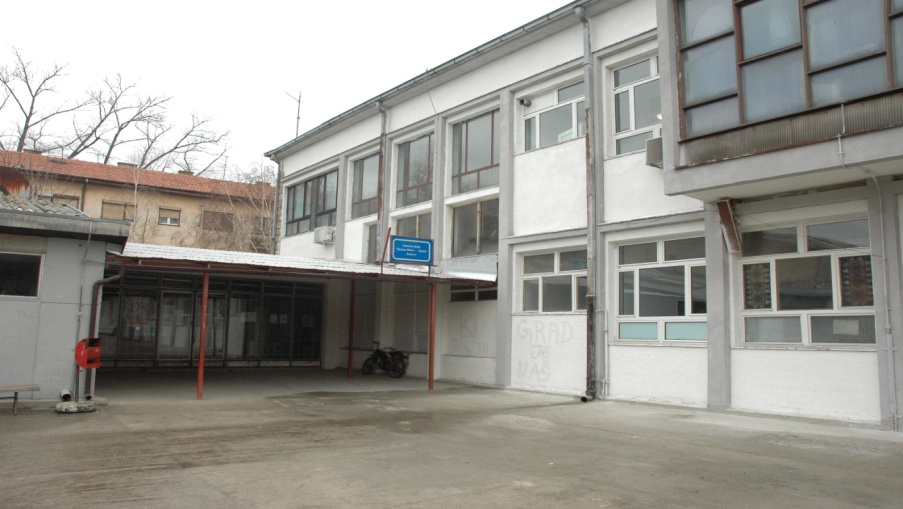 Панчево,септембар 2021.На основу Члана 119. Закона о основама система образовања и васпитања („Сл. гласник РС“, бр. 88/2017, 27/2018 - др. закони, 10/2019 И 6/2020), Школски одбор Основне школе „Борисав Петров Браца” из Панчева је на седници одржаној 14. септембра 2021. године, усвојио Извештај о остваривању Годишњег плана образовно-васпитног рада Oсновне школе „Борисав Петров Браца“ Панчево за школску 2020/2021. годину.Директор школе                                                                                       Председник Школског одбора______________________________                                                                              _____________________________   Слађана Ћургуз                                                                                                       Христина ПешићСАДРЖАЈИЗВЕШТАЈ	1САДРЖАЈ	2УВОД	4ПОЛАЗНЕ  ОСНОВЕ РАДА ШКОЛЕ	5Планирање и програмирање годишњег програма рада реализовано је на следећим законским и подзаконским актима:	5УСЛОВИ СРЕДИНЕ У КОЈОЈ ШКОЛА РАДИ	8МАТЕРИЈАЛНО – ТЕХНИЧКИ И ПРОСТОРНИ УСЛОВИ РАДА	9Објекти наставног рада	10Најважнија наставна средства	11Кадровска структура	12ОРГАНИЗАЦИЈА РАДА ШКОЛЕ	12Бројно стање ученика и одељења	12Динамика тока школске године	13Ритам радног дана	15Распоред звоњења	15Распоред  дежурстава наставника у  школској  2020./21. години	16Подела одељења и  предмета на наставнике	17РЕАЛИЗАЦИЈА ПЛАНОВА И ПРОГРАМА РЕДОВНЕ НАСТАВЕ И ВАННАСТАВНИХ АКТИВНОСТИ	18Редовна настава	18Број часова обавезних наставних активности	18Допунска настава	19Додатни образовно – васпитни рад	19Годишњи извештај рада тима....................................................................................................20Kорективни  васпитно-образовни рад	21Припремна настава	21Изборна настава	22Час одељенског старешине	23Друштвено користан рад	23Такмичења	23Годишњи извештај тима за професионалну орјентацију........................................................24Општи успех ученика на крају школске 2020/2021.године	26Остале активности	27Настава у природи, излети и екскурзије	29Настава у природи	29Екскурзије и излети	29СТРУЧНИ, РУКОВОДЕЋИ И УПРАВНИ ОРГАНИ ШКОЛЕ	29Наставничко веће	29Одељењска већа	30Стручна већа  за област предмета	30Одељењске старешине	35Школски одбор	35Извештај о раду директора........................................................................................................ 36Савет родитеља	42Извештај стручног усавршавања...............................................................................................44Извештај о раду ученичког парламента............................................................................69Годишњи извештај рада педагога.....................................................................................70Извештај о раду библиотекара	..................................................................................77Извештај о раду продуженог  боравка .....................................................................................79ОСТВАРИВАЊЕ ПОСЕБНИХ ПРОГРАМА	80Програм здравственог васпитања ученика основне школе	80Тим за заштиту деце од насиља.................................................................................................81Извештај Развојног плана школе за школску 2020/21. годину	82Извештај о раду актива за развој Школског програма............................................................85Извештај о самовредновању ...........................................................................................86Извештај о остваривању Плана рада Педагошког колегијума	99Извештај Тима за кризне ситуације	100    Извештај Тима за унапређивања успеха ученика..............................................................100Извештај тима за развој међупредметних компетенција и предузетништва	101    Извештај Тима за обезбеђивање квалитета и развој установе.........................................102Евалуација годишњег плана рада	104УВОДОсновна школа „Борисав Петров Браца“  у Панчеву, Жарка Зрењанина 179, основана је 1961. године као самостална установа без предшколског образовања. Накнадном територијалном реорганизацијом и услед других околности, од некадашњих 42 одељења, ове школске године школа jе имала 8 одељења (4 нижих и 4 виших разреда) са укупно 109 ученикa и једним одељењем продуженог боравка са 19 ученика, што је велика заслуга директора, Слађане Ћургуз, која се максимално залаже за опстанак школе.Захваљујући њеном несебичном залагању и ове школске године, наставља са радом продужени боравак у нашој школи.Општинске структуре су дале обећање да ће и надаље финансијски подржати овај пројекат, пре свега због великог броја ученика ромске популације који похађају нашу школу или ће је тек похађати.Упркос малом броју ученика, наша школа редовно учествује на такмичењима, а  ученици из године у годину постижу запажене резултате. Велики број наших ученика показује интересовање за спорт а многи се активно баве фудбалом и одбојком. Осим интересовања за спорт, наши ученици показују висок квалитет знања и у другим областима. На класификационим испитима за упис у средње школе  ученици наше школе постижу релативно добре резултате и уписују жељене школе.ПОЛАЗНЕ  ОСНОВЕ РАДА ШКОЛЕПланирање и програмирање годишњег програма рада реализовано је на следећим законским и подзаконским актима:План рада за школску 2020/2021. годину, у свим областима о-в рада, заснован је на:Закони и подзаконски акти као основ програмирања рада школе:-  Закон о основама система образовања и васпитања („Сл. гласник РС“, бр. 88/2017, 27/2018 - др. закони, 10/2019 И 6/2020),-  Закон о основном образовању и васпитању  („Сл.гласник РС“, бр. 55/2013, 101/2017, 10/2019 и 27/2019 -др.закон),- Правилник о општим основама школског програма („Сл. гласник РС – Просветни гласник“, бр 5/2004),- Правилник о оцењивању ученика у основном образовању и васпитању („Сл. гласник РС“, бр. 34 /2019, 59/ 2020, 81/2020),-  Правилник о норми часова непосредног рада са ученицима наставника, стручних сарадника и васпитача у основној школи („Сл. гласник РС – Просветни гласник“, бр. 2/92 и 2/2000), - Правилник о наставном плану за први, други, трећи  и четврти разред основног образовања и васпитања и наставном програму за трећи разред основног образовања и васпитања („Сл. гласник РС – Просветни гласник“, бр. 1/2005, 15/2006, 2/2008, 2/2010, 7/2010, 3/2011- др. правилник, 7/2011-др. правилник, 1/2013, 11/2014, 11/2016  и 12/2018), - Правилник о наставном програму за четврти разред основног образовања и васпитања („Сл. гласник РС – Просветни гласник“, бр. 3/2006, 15/2006, 2/2008, 3/2011-др.правилник, 7/2011-др.правилник, 1/2013, 11/2014, 11/2016, 7/2017 и 12/2018),- Правилник о наставном плану и програму за први и други разред основног образовања и васпитања („Сл. гласник РС – Просветни гласник“, бр. 10/2004, 20/2004, 1/2005, 3/2006, 15/2006, 2/2008, 2/2010, 7/2010, 3/2011-др.правилник, 7/2011-др.правилници, 1/2013, 4/2013, 14/2013, 5/2014, 11/2014, 11/2016, 6/2017 и  12/2018),- Правилник  о плану наставе и учења за први циклус основног образовања и васпитања и програму наставе и учења за први разред основног образовања и васпитања (Сл.гласник РС–Просветни гласник“, бр: 10/2017,  12/2018,  15/2018, 18/2018,1/2019 и 2/2020)- Правилник о програму наставе и учења за други разред основног образовања и васпитања („Сл.гласник РС-Просветни гласник“, бр 16/2018,3/2019 и 5/21),- Правилник о плану наставе и учења  за пети и шести разред основног образовања и васпитања и програму  наставе и учења за пети и шести  разред основног образовања и васпитања („Сл. гласник РС–Просветни гласник“ бр. 15/2018, 18/2018, 3/2019 3/2020 и 6/2020)	-  Правилник о наставном програму за шести разред основног образовања и васпитања („Сл. гласник РС – Просветни гласник“, бр. 5/2008, 3/2011 -други правилник, 1/2013, 5/2014, 11/2016, 3/2018, 12/2018 и 3/2020),	-  Правилник о наставном програму за седми разред основног образовања и васпитања („Сл. гласник РС – Просветни гласник“, бр. 6/2009, 3/2011-други правилник, 8/2013, 11/2016, 12/2018, 3/2019, 12/2019 и 3/2020),	- Правилник о програму наставе и учења за седми разред основног образовања и васпитања(„Сл. гласник РС-Просветни гласник“ бр. 5/2019, 1/2020, 6/2020, 8/2020 и 5/2021),	- Правилник о наставном програму за осми разред основног образовања и васпитања („Сл. гласник РС – Просветни гласник“, бр. 2/2010, 3/2011- други правилник, 8/2013, 5/2014, 11/2016, 7/2017, 12/2018, 10/2019 и 3/2020),	- Правилник о плану наставе и учења за седми и осми разред основног образовања и васпитања („Сл.гласник РС-Просветни гласник“,бр. 18/2018),	- Правилник о програму свих облика рада стручних сарадника („Сл. гласник РС-Просветни гласник“ бр. 5/2012 и 6/2021),	- Правилник о сталном стручном усавршавању и напредовању у звања наставника, васпитача и стручних сарадника („Сл. гласник РС“, бр.81/2017 и 48/2018), 	- Правилник о степену и врсти образовања наставника и стручних сарадника у ОШ ( „Сл. гласник РС – Просветнигласник“, бр. 11/2012, 15/2013, 2/2016, 10/2016, 11/2016, 2/2017, 3/2017, 13/2018, 11/2019, 2/2020, 8/2020 , 16/2020, 19/2020, 3/2021 и 4/2021),	- Правилник о степену и врсти образовања  наставника који изводе образовно-васпитни рад из изборних предмета у основној школи („Сл. гласник РС – Просветни гласник“, бр. 11/2012, 15/2013, 10/2016,  11/2016, 2/2017, 11/2017 16/2020 и 3/2021),	- Посебни протокол за заштиту деце и ученика од насиља, злостављања и занемаривања у образовно-васпитним установама, 04.10.2007.год. Министарство просвете,	- Правилник о општим стандардима постигнућа - образовни стандарди за крај обавезног образовања („Сл.гласник РС-Просветни гласник“, бр. 5/2010),	- Правилник о образовним стандардима за крај првог циклуса обавезног образовања за предмете српски језик, математика и природа и друштво („Сл.гласник РС-Просветни гласник“, бр. 5/2011),	- Правилник о ближим условима за оснивање, почетак рада и обављање делатности основне школе („Сл. гласник РС–Просветни гласник“ бр. 5/2019 и 16/2020),	- Правилник о општим стандардима постигнућа за крај основног образовања за страни језик („Сл.гласник РС“, бр. 78/2017),	- Правилник о програму завршног испита у основном образовању и васпитању („Сл.гласник РС-Просветни гласник“,бр. 1/2011, 1/2012, 1/2014, 12/2014 2/2018 и 3/2021),	- Правилник о ближим упутствима за утврђивање права на индивидуални образовни план, његову примену и вредновање(„Сл.гласник РС“, бр. 74/2018), 	- Правилник о организацији и остваривању наставе у природи и екскурзије у основној школи(„Сл.гласник РС“, бр. 30/2019),	- Правилник о протоколу поступања у установи у одговору на насиље, злостављање и занемаривање(„Сл.гласник РС“, бр. 46/2019 и 104/2020),	- Правилник о посебном програму образовања и васпитања („Сл.гласник РС“, бр. 85/2021),	- Правилник о ближим условима за остваривање и начин осигурања квалитета и вредновање наставе на даљину у основној школи(„Сл.гласник РС“, бр. 109/2020),            - Правилник о стандардима квалитета рада установе (Сл.гл.РС бр.14/2018)            - Правилник о вредновању квалитета рада установе (Сл.гл. РС бр. 10/2019)	- Стручно упутство за организацију и реализацију образовно-васпитног рада у основној школи у школској 2020/2021.години бр.610-00-00674/2020-07	Основа за планирање и израду Годишњег плана рада школе је и Правилник о школском календару за основне школе са седиштем на територији АП Војводине за школску 2020/21. годину("Сл. лист АП Војводине", бр. 41/2020).   Полазне основе планирања осим закона и подзаконских аката, чине Школски развојни план, Извештај о раду школе, Посебан протокол за заштиту деце/ученика од насиља, злостављања и занемаривања у образовно-васпитним установама, као и резултати самовредновања рада школе.УСЛОВИ СРЕДИНЕ У КОЈОЈ ШКОЛА РАДИОПИС	Када из центра Панчева кренете пут Јужне индустријске зоне у којој су гиганти наше индустрије у  земљи, пролазићете најдузом улицом, Улицом Жарка Зрењанина.Она се не завршава уобичајним низом кућа, већ једним ограђеним двориштем у коме је једноспратна грађевина из 1961. године. Иза велике металне капије и  ограде протеже се уредно покошен травњак који пресецају избетониране стазе и воде до улаза у школу. Двориште красе бројна зимзелена и листопадна стабла. Међу њима се налази и веома ретко стабло Гинка. У централном делу се протеже школска зграда на којој је плоча с натписом ОШ’’БОРИСАВ ПЕТРОВ БРАЦА’’.ИСТОРИЈАТ	1961. год. одлуком СО Панчево између насеља Топола и Војловица изграђена је ОШ ‚‚ Борисав Петров Браца‚‚.Већ 1963. године уз школску зграду је дограђен боравак и фискултурна сала. Фискултурна сала је данас једна од најлепших и најопремљенијих у граду.Имајући у виду веома мали број ученика, СО Панчево је 2002. год. склопила уговор с приватним Стоматолошким факултетом о коришћењу вишка просторија у нашој школи. Од те 2002. год. ученици ОШ користе приземље, а студенти факултета спрат. Данас је то једна лепа и обострана сарадња две образовне установе. Значајно је да сви наши ученици, а и радници имају бесплатне стоматолошке услуге .СПЕЦИФИЧНОСТИШкола има домара и школског полицајца, што у комбинацији са редовним дежурством наставника даје квалитетну безбедност сваком ученику док борави у школи. Уколико се осврнемо на 1961. год., када је школа почела са радом, можемо видети да је у њој било око 1200  ученика. Свој максимум је имала 60-70-их  година прошлог века када је школу похађало 1300 ученика. 80-их година број почиње знатно да се смањује, јер је велики број ђака територијално припадао школи која је саграђена на удаљености од 3 км. Данас је тај број забрињавајући јер је свега 109 ученика у 8 одељења.	Сав напор , труд и залагање запослених да време које деца проводе у школи буде што лепше и квалитетније, кваре следеће чињенице:Престанак рада наше једине фабрике равног стакла у земљи и фабрике авиона «Утва» , близина огромног комплекса  хемијске индустрије, која много не мари за заштиту човекове животне средине, у великој мери је утицала на миграцију становништва. Много нижа тржишна цена станова у односу на друге делове града је привукла веома слаб или  угрожен социјални статус становништва. Многобројне, а веома сиромашне породице, које су најчешће и без сталног запослења све више мигрирају у овај део града.Неурбано и нехигијенско насеље « Мали рит «, чије становништво углавном чини ромска популација,  која је најчешће необразована и недовољно социјализована чини више од 50% ученика наше школе. Овако низак образовни статус родитеља има за последицу слаба образовна постигнућа ученика или још горе таква деца су веома често непохађачи.МАТЕРИЈАЛНО – ТЕХНИЧКИ И ПРОСТОРНИ УСЛОВИ РАДА		Наставни процес се одвија у добро опремњеним учионицама и специјализованим учионицама, као и у фискултурној сали с једним отвореним асфалтним и једним отвореним травнатим тереном као и спортским тереном у школском дворишту.		Кадровски услови су задовољавајући. Што се тиче учионичног простора, њега је било довољно. Ученици од   I – VIII разреда користили су 11 учионица.У музичком кабинету одржавали су се часови  музичке културе хора и оркестра.Настава физичког васпитања реализована је у фискултурној сали и на спортском терену у школском дворишту. Површина школске сале је по нормативима школског простора 348 m 2.Настава техничког образовања одржавала се у кабинету за техничко образовање.Остали наставни предмети у вишим разредима реализовани су у специјализованим учионицама. У току школске 2020/2021. год. ученици наше школе нису учествовали  на  манифестацијама, на нивоу града, као ни у школи,због епидемиолошких мера које су спроведене.	Ученици наставу прате на српском језику. Социјални статус већине породица у крају из кога су наша деца је веома скроман, док је мањи број ученика ( из ромских породица) едукативно занемарен, те су покренуте иницијативе за стварање услова за социјално васпитно, здравствено и образовно збрињавање ове категорије ученика. У боравку су им омогућени  пристојни услови за живот и рад и стручна помоћ у учењу.           Рачунарска опрема у школи редовно је одржавана, набављан је потрошни материјал, дискови, кертриџи за штампаче, тонери...	Еколошки аспект услова рада је специфичан. Школа се налази у близини такозване „Јужне зоне, ЦРНЕ ТАЧКЕ на југозападу балкана“.Објекти наставног радаПодаци о укупном простoру и његовој адекватностиНајважнија наставна средстваКадровска структураСтруктура запослених је у складу са нормативом,одређен број наставника ради са непуним радним временом,а неки од њих радно време допуњавају у другим школама.ОРГАНИЗАЦИЈА РАДА ШКОЛЕБројно стање ученика и одељења             Oбразовнo - васпитни рад организован је по утврђеном плану и програму, а одвија се у оквиру четири одељења од првог до четвртог разреда која броје 53 ученика и 56 ученика распоређених у четири одељења од петог до осмог разреда. Настава се одвија по одељењима која броје од 7-20 ученика, а допунска и додатна настава и слободне активности у групама које броје до 15 ученика. Општу организацију и њено деловање поставља директор школе.Динамика тока школске годинеДинамика тока школске године утврђена је Правилником о календару образовно-васпитног рада за основне школе са седиштем на територији АП Војводине. На почетку школске године усвојен је школски календар и распоред часова и према коме су се одвијале планиране активности.Наставни план и програм за ученике од првог до седмог разреда остварен је у 36 петодневних наставних недеља, односно 177 наставних дана. Наставни план и програм за ученике осмог разреда остварен је  у 34 петодневне наставне недеље, односно 167 наставних дана. Први квартал је имао 40, други 36, трећи 50 наставних дана. Четврти квартал је имао 51 наставна дана за ученике од првог до седмог разреда, а 41 наставних дана за ученике осмог разреда. Све образовно-васпитне активности одвијале су се редовно од 1. септембра 2020. године.Прво полугодиште почело је у уторак, 1. септембра, а завршило се у петак, 18. децембра 2020. године. У првом полугодишту било је 76 наставних дана.Друго полугодиште почело је у  понедељак, 18. јануара и завршило се: - у уторак, 22. јуна 2021. године, за ученике од првог до седмог разреда и имало је 101 наставни дан - у уторак, 08.јуна 2021. године, за ученике осмог разреда и имало је 91 наставни дан. У случају када због угрожености безбедности и здравља ученика и запослених није могуће да школе остваре обавезне облике образовно-васпитног рада у пуном броју наставних седмица и наставних дана на годишњем нивоу, могуће је одступање у броју до 5% од утврђеног броја петодневних наставних седмица, односно наставних дана.У току школске године ученици су имали зимски, пролећни и летњи распуст. Зимски распуст почео је у понедељак, 21. децембра 2020. године, а завршио се у понедељак, 15. јануара 2021. године. Пролећни распуст се састојао из два дела.Први део пролећног распуста почео је у петак,02.априла 2021.,а завршио се у понедељак 05.априла 2021. године.Други део пролећног распуста почео је у петак,30.априла 2021.,а завршио се у петак,07.маја 2021. године.За ученике од првог до седмог разреда, летњи распуст  почео је у среду, 23. јуна 2021., а завршио се у уторак, 31. августа 2021. године. За ученике осмог разреда летњи распуст  почео је по завршетку завршног испита, а завршио се у уторак, 31. августа 2021. године.Дан школе  6. марта 2021. године обележен је током текуће радне недеље на часовима ЧОС-а. Подела ђачких књижица на крају првог полугодишта реализована је 23. децембра 2020. године.Подела сведочанстава и диплома за ученике осмог разреда реализована је  28. јуна 2021. године. Подела сведочанстава и диплома за ученике од првог до седмог разреда била је 28. јуна 2021. године.На крају првог и трећег квартала, школа је извршила анализу школског успеха и владања ученика, о чему је благовремено известила родитеље.Наставне и ваннаставне активности одвијале су се у две смене: у једној смени је радило 4 одељења од I–IV разреда, а у другој смени 4 одељења од V–VIII разреда. Промена смена је вршена на две недеље.Годишњим планом рада школа  планира два радна дана на нивоу школске године (суботу -12. или 19. септембар 2020.године, у првом полугодишту и субота 15.или 22.маја 2021. године у другом полугодишту) за организовање и реализацију активности из области изборних предмета (грађанско васпитање, верска настава и др.), ваннаставних активности, спортских активности, области екологије и заштите животне средине, културно-уметничке активности што је успешно и реализовала у поменутом времену.У четвртак,01.октобра 2020.год.настава се изводила према распореду часова за понедељакУ уторак, 03.новембра 2020.год. настава се изводила према распореду часова за петак.У складу са календаром образовно-васпитног рада у школи су пригодно прослављени значајни датуми:Дан сећања на српске жртве у Другом светском рату,који је падао у среду 21.октобра2020.год. радни и наставни је дан;Дан примирја у Првом светском рату,који је падао у среду 11.новембра 2020.год.нерадни и ненаставни дан;Свети Сава - Дан духовности,који је падао у среду 27.јануара 2021.год.и радни је,а ненаставни дан;Сретење - Дан државности,који је падао у понедељак и уторак,15.и 16. фебруара 2021.празнује се као нерадни и ненаставни дан;Дан сећања на жртве холокауста,геноцида и других жртава фашизма у Другом светском рату,који је падао у четвртак 22.априла 2021.год.као радни и наставни дан;Празник рада, који је падао у суботу и недељу,1. и 2.маја 2021.год., као нерадни и ненаставни дани;Дан победе, који је падао у недељу,9.маја 2021.год.као нерадни и наставни дан;Видовдан - спомен на Косовску битку,који је падао у понедељак,28.јуна 2021.год. и радни је дан.У школи је обележен и Дан просветних радника,који је падао у недељу, 8.новембра 2020.годин,као нерадни и наставни дан.У првој недељи октобра обележена је Дечија недеља.Дан школе обележен је 6.марта 2021.године.Ритам радног данаНастава се, као и претходних година, одвијала у две смене. Настава је у преподневној смени почињала у 8:00 часова а у поподневној у 13:30 часова. У међусмени су одржавани остали облици образовно-васпитног рада. Велики одмор је после другог часа и траје 15 минута. Између осталих часова су мали одмори и трају 5 минута.Часови трају 30 минута.Распоред звоњењаРаспоред  дежурстава наставника у  школској  2020./21. годиниПодела одељења и  предмета на наставникеРЕАЛИЗАЦИЈА ПЛАНОВА И ПРОГРАМА РЕДОВНЕ НАСТАВЕ И ВАННАСТАВНИХ АКТИВНОСТИРедовна наставаНа почетку школске године усвојен је школски календар и распоред часова према коме су се одвијале планиране активности. На седници Одељенског већа, као и Наставничког већа одређени су наставни садржаји који су програмом рада били планирани. Вршена је анализа васпитно–образовног рада, даване су смернице за унапређивање тог рада, праћен је успех и владање  ученика, анализирани су посећени часови, индивидуално и на Наставничком већу, расправљано је о критеријуму оцењивања, повезаности наставних садржаја и улози личности наставника.Све је то рађено са жељом да се квалитет рада подигне на виши ниво, а знања ученика продубе.Што се тиче ученика, редовно су похађали наставу али се повећао број оправданих и неоправданих часова, нарочито код ученика седмог и осмог разреда. Заинтересованост ученика није била задовољавајућа и поред редовне контроле разредних старешина и родитељских састанака.Ученици осмог разреда су на квалификационим испитима за упис у средњу школу постигли  добре резултате.Ученици другог разреда нису похађали  школу пливања због новонастале ситуације са пандемијом COVID-19.Број часова обавезних наставних активностиДопунска наставаУ организацији допунске наставе посебна пажња била је усмерена на то да се ученицима помогне у савладавању школског градива.У школској 2020/21.години реализована је допунска настава из следећих предмета: Додатни образовно – васпитни радДодатни образовно-васпитни рад организован је за ученике који, осим знања, интересовања и афинитета  за  одређени предмет или област, показују и изузетну способност и таленат.За ученике изузетног знања и интересовања за поједине предмете организовани су часови припреме за такмичења из српског језика, страног језика, музичке културе, математике, физике, хемије, историје, географије, биологије, техничког образовања и физичког васпитања, сви са по једним часом недељно, тј. 36 часова годишње.Годишњи извештај рада Тима за инклузивно образовање               За ученике којима је услед социјалне ускраћености, сметњи у развоју, инвалидитета и других разлога потребнма додатна подршка у образовању и васпитању Школа обезбеђује отклањање физичких и комуникационих препрека и доноси план индивидуализације или индивидуални образовни план. ИОП је посебан документ којим се планира додатна подршка за ученика посебно а у складу са његовим способностима и могућностима.  Израђује се на основу претходно реализованих мера индивидуализације и израђеног педагошког профила ученика.Реализоване активности током године, у школској  2020/2021.години:Сачињен је годишњи план рада тима;Током првог полугодишта перманентно праћење образовно васпитне ситуације, идентификовање ученика којима је потребна додатна подршка;Сарадња са родитељима се континуирано остварује;Сачињене су активности у оквиру Персонализованог плана учења за ученике који се образују по ИОП1/ИОП2До сада је у сарадњи са ШОСО „Мара Мандић обезбеђена подршка за 6 ученика који имају Мишљење интерресорне комисије (образују се по ИОП2, односно ИОП1), и то:  дефектолг/логопед.(ученици: С.Д. дефектолог/логопед; М.А. дефектолог; Б.К. дефектолог/логопед; П.И. дефектолог; Н.С.дефектолог; У. Б логопед).Ученици који су изјашњени као припадници Ромске националне мањине стварили су право на подршку  педагошког асистента;Вредновање активности у оквиру Персонализованог плана учења за ученике који се образују по ИОП1/ИОП2;За ученика  који се образује по иоп-у 1,  Тим за заштиту од дискриминације, насиља, злостављања и занемаривања је  у сарадњи са тимом за инклузивно образовање сачинио план појачаног васпитног рада;такође остварена је сарадња у оквиру рада са Тимом за заштиту ученика од дискриминације, насиља, злостављања и занемаривања. Наиме, у случају када се ради о изрицању мера за ученика који се образује по ИОп-у , укључује се о, односно узима у обзир и мишљење представника тима за инклузивно образовање. Стручна служба је поружала подршку ученицима петог разреда за које је мишљењем Интерресорне комисије предвиђена подршка у смислу помоћи у учењу, мотивисања, стицања социјланих вештина.Остварена је сарадња са Интерресорноим комисијом Панчево. Наиме, за 5 од укупно 10 ученика за које смо упутили захтев Интерресорној комисији добили смо Мишљење за редовно похађање школе уз примену ИОП2 за предмете које утврди СТИО школе На крају наставне године, упућује с е захтев ШОСО „Мара Мандић“ Панчево. Захтев се односи на  пружање додатне подршке у образовању деце, ученика и одраслих са сметњама у развоју у васпитној групи, односно у другој школи и породици (образац 2). Захтевом је предвиђена подршка дефектолога /логопеда /олигофренолога, односно реедукатора психомоторике, као и специјалног педагога ( за 11 ученика који мишљењем Интерресорне комисије имају ту могућност).Тим за инклузивно образовање је одржао укупно       састанака. На крају школске године, укупан број ученика за које је сачињен ИОП план је 30Број  и врста ИОП-а по разредима, односно одељењима је: 2. разред  1 ИОП1 (упућен је захтев ИРК за образовање по ИОП-2)3. разред: 8 ИОП 14. разред: 2 ИОП25. разред: 5 ИОП1, 6 ИОП26. разред: 3 ИОП1, 1 ИОП27. разред: 1 ИОП1, 2 ИОП28. разред: 1 ИОП1На крају школске године, укупан број ученика по ИОП1 је 19, а по ИОП2 је 11.                                                                                   координатор Даниела ГлавонићKорективни  васпитно-образовни рад              Корективни образовно-васпитни рад  организован је у одељењима где има ученика са сметњама у психифизичком развоју. На почетку школске  године обави се евидентирање ученика са оштећењем вида и слуха,ученика са гласовно-говорним сметњама,интелектуалним и сметњама у емоционалном и социјалном развоју. Ученици су евидентитани,њихов развој се прати, имају помоћ кроз праћење физичко-здравствених потреба,психо-социјалних околности  затим помоћ у настави, кроз индивидуализацију, савете, сарадњу са родитељима, допунску ( или, и ) инклузивну наставу , сарадњу са педагогом и другим установама према потреби и стално праћење школског напредовања.Припремна наставаПрипремна настава је организована ради пружања помоћи ученицима виших разреда  који су упућени на полагањe поправног испита. Сваки наставник који је упутио  ученике на полагање поправног испита обавезан је да одржи 10 часова припреме распоређених на пет радних дана у августу, пред полагање испита.На крају наставне 2020/21.године, на полагање разредног испита било је упућено 10 ученика. Сви наставници су, у складу са планом и програмом, одржали 10 часова припремне наставe.6 ученика је поновило разредИзборна наставаУ складу са Правилником о наставном плану за I, II, III и IV разред основног образовања и Правилником о наставном плану за други циклус основног образовања и васпитања и програму за пети разред, а у складу са могућностима школе,  школске 2020/21. године, ученици  првог  разреда имали су Дигитални свет,  ученици  другог и трећег Пројектну наставу и четвртог разреда Народну традицију.
              Осим обавезних изборних предмета (Грађанско васпитање/Верска настава, Италијански језик,), ученици петог, шестог, седмог и осмог разреда изучавају предмет  информатика и рачунарство и хор. Табеларни преглед изборних предмета понуђених од стране школе и број ученикаНижи разреди           Виши разредиЧас одељенског старешинеУ оквиру осталих наставних  активности организовани су часови одељенског старешине  и то: I разред 36 часова, II разред 36 часова, III разред 36 часова, IV разред 36 часова, V разред 36 часова, VI разред 36 часова, VII разред 36 часова и VIII разред 34 часа. Укупно од I до VIII разреда реализовано је 286 часова одељенског старешине. Друштвено користан радДруштвено - користан рад као област васпитно - образовног програма основне школе обухвата посебне радно - производне и друштвене активности које обављају ученици, чиме доприносе побољшању и унапређивању услова живота, развоју сопствене школе.  Сви ученици школе обухваћени су друштвено  - корисним радом.  Ученици, према савојим узрасним могућностима и способностима учествују у свим фазама рада.За реализацију програма друштвено корисног рада задужене су одељенске старешине.Школске 2020/21. године организовали смо више активности уређања школе и њене околине. Организоване су  акције уређења школског дворишта које су обухватиле све запослене и ученике у школи.Ученици који похађају разне секције укључили су се у естетско уређење школе.Такмичења Школске 2020/2021. године ученици наше школе нису учествовали на  такмичењима. Годишњи извештај ТИМА ЗА ПРОФЕСИОНАЛНУ ОРИЈЕНТАЦИЈУ Чланови ТИМА ЗА ПРОФЕСИОНАЛНУ ОРИЈЕНТАЦИЈУ били су :Драган Савичић – професор физике-координаторОсновни циљ професионалне оријентације је упознавање ученика са светом занимања, упознавање са различитим пословима и професијама у којим се ти послови обављају и развијање свести код ученика о личним склоностима и интересовањима и способностима за бављење одређеним пословима и занимањима. Реализује се кроз различите садржаје у оквиру редовне и додатне наставе, слободних активности, посета, наставе у природи, излета и екскурзија. Крајњи циљ је да се ученици оспособе да самостално одаберу наставак школовања. Из тих разлога интензивне активности у овој области раде се са ученицима седмог, а нарочито осмог разреда.Координатор-Драган СавичићОпшти успех ученика на крају школске 2020/2021.годинеОстале активностиУ току школске године, организован је пригодан програм поводом школске славе „Свети Сава“.  Дан школе, 6. марта, обележен је током текуће радне недеље на часовима ЧОС-а.Осим наведеног, током године, ученици су радили на уређењу школског дворишта и тако остварили друштвено користан рад. Такође, ученици су радили и на уређењу својих учионица.За слабије ученике организована је допунска настава током целе школске године. Све је то било од велике помоћи ученицима а резултати показују да је код свих ученика са којима се додатно радило дошло до побољшања успеха.Школа је бринула о здравственој заштити ученика. Вршена је превентивна вакцинација ученика. Сви ученици су били обухваћени систематским прегледом по распореду датом од стране лекара опште праксе и стоматолога. Сарадња Здравствене станице и школе била је на задовољавајућем нивоу.Превентивно деловање вршено је током наставних активности, ваннаставних активности, часова одељенских старешена, спортских активности, стручних органа школе и сарадње са родитељима. Тиме је програм здравсвеног васпитања обухватио све актере школског живота и друге стручне установе.Органи школе су обављали своју функцију у складу са законом.Седнице Наставничког већа редовно су одржаване. На седницама су разматрана битна питања везана за рад школе,  наставне и ваннаставне активности наставног особља. Усвојени су извештаји са седница одељенских већа, вршена анализа реализованих циљева и задатака, додељивана  признања ученицима у току и на крају школске године итд. Одржано је укупно 10 седница Наставничког већа.Седнице Одељењских већа редовно су одржаване. Најчешће теме су биле: успех и дисциплина ученика, како унапредити наставни програм,ученици на ИОПу, како ученике мотивисати за интелектуални рад, набавка уџбеника и школског прибора, праћење реализације наставних и радних дана.На састанцима Школског одбора разматран је успех ученика и преузимао мере за побољшање услова рада школа и остваривање образовно васпитног рада. Разматрао је пословање школе и друга питања утврђена актом о оснивању и статутом школе. Укупно је одржано 10 седница Школског одбора.Савет родитеља састајао се редовно и разматрао је успех ученика у учењу и владању, услове рада школе и друга питања утврђена статутом школе. При раду Савета родитељи су били заинтересовани за рад школе и користили су информације са родитељских састанака добијених од одељенских старешина.Активно су учествовали и предлагали мере за унапређење успеха у учењу и владању и за унапређење услова рада школе. Укупно је одржано 7 седница Савета родитеља.У току школске године организована је исхрана ученика, радила је кухиња где je радницa наше школе – сервиркa, вршиле поделу хране из Дечје Радости (ученицима из продуженог боравка) . Тај вид исхране добро је функционисао и школа ће настојати да се и надаље дистрибуција хране врши на сличан начин.Помоћни радници и домар максимално су се ангажовали на одржавању и уређењу школског простора. Своје радне задатке су марљиво извршавали, што се и видело током рада школе. Директор школе је редовно присуствовао састанцима Актива директора који су организовани у зависности од тематике: министарство просвете, СО Панчево, друштвене делатности, Начелника школске управе и др.Радници школе похваљивани су и награђивани за постигнуте резултате у раду током школске године, као и ученици за постигнуте резултате на такмичењима, учењу и владању.Са реализацијом програма рада школе у потпуности смо задовољни, јер су сви запослени вредно испуњавали своје постављене задатке, а њих је у протеклој школској години било много. Наредни задаци:ПОСЛЕ 20. АВГУСТАЗаменити компјутере  новим у информатичком кабинетуОпремити специјализоване кабинете одговарајућом опремомЗаменити школске таблеОрганизовати семинаре за стручно усавршавање наставника (према резултатима самовредновања)пратити рад запослених, награђивати их за постигнуте резултате, подстицати их и мотивисати.Што се тиче ученика код њих развијати радну дисциплину, упућивати их на чување школске имовине, развијати другарство и подстицати и награђивати за постигнуте резултате, а спречавати све девијантне појаве код младих личности.Организовати спортска и културна дружења са школама из других средина.Организовати трибине са темама битним за развој школске деце,Са родитељима сарађивати, организовати предавања у сарадњи са разредним старешинама на тему – млади и дуван, алкохол, дрога и сл.Присуствовати родитељским састанцима и обавештавати родитеље о догађајима у школи.Као што се из наведеног види, функција директора школе је сложен и одговоран посао. Органи школе: Одељењска већа, Наставничко веће, Савет родитеља и Школски одбор који треба својим радом и одлукама да доприносе што бољој организацији рада и подигну углед школе.Настава у природи, излети и екскурзијеНастава у природиРекреативна настава ученика од првог до четвртог разреда на Дивчибарама није  реализована  у  априлу 2021.године, како је годишњим програмом рада планирано,због пандемије вируса COVID-19.Ученици виших разреда за време зимског распуста нису боравили на Дивчибарама.Екскурзије и излетиПланирани једнодневни излет,посета Аранђеловцу(Опленац),за ученике од 1.до 8.разреда  због новонастале ситуације није организован.СТРУЧНИ, РУКОВОДЕЋИ И УПРАВНИ ОРГАНИ ШКОЛЕНаставничко већеУ протеклом периоду наставничко веће је радило као највиши стручни орган школе кога сачињавају сви наставници и стручни сарадници школе који изводе васпитно-образовни рад у школи. Наставничко веће радило је на основу одредаба Закона о основама система образовања и васпитања и статута школе. Рад се одвијао на седницама. Активности наставничког већа биле су следеће: давање предлога Плана и Програма школе, примена Плана и Програма и прилагођавање наставних садржаја истом, анализа рада наставника у школи, организовање и обележавање празника, периодична анализа успеха ученика и одлуке о њиховом понављању и похваљивању, награђивање и изрицање васпитно-дисциплинских мера, усвајање поделе предмета на наставнике, доношење одлуке о подели одељенског старешинства и други послови из делокруга Плана и Програма. Наставничко веће донело је распоред допунске наставе, одлуке о потреби приручника у школи и друго. Наставничко веће одржало је у току протекле године 10 редовних седница.Одељењска већаНа почетку године одељењског већа усвојила су своје Планове и Програме рада, током године пратили су и координисали њихову реализацију. Периодично, већа су утврђивала успех и владање ученика и давали предлоге за Наставничко веће, извршено је планирање и програмирање наставних и ваннаставних активности ученика, одвијала се сарадња са родитељима и пратио план и програм одељењских старешина и одељењских заједница. У току протекле школске године одељењско веће нижих разреда одржало је 6 седница,а одељењско веће виших разреда одржало је 4 седницe.РУКОВОДИОЦИ ОДЕЉЕЊСКИХ ВЕЋАОдељењско веће првог разреда: Љиљана Лазаревић		Одељењско веће другог  разреда: Мира ЋирковићОдељењско веће трећег разреда: Елизабета ШантаОдељењско веће четвртог  разреда:Гордана РусовОдељењско веће петог разреда: Наташа Чикош МандрешОдељењско веће шестог разреда: Сандра СпаловићОдељењско веће седмог разреда: Јована СтевановићОдељењско веће осмог разреда: Драган СавичићРУКОВОДИОЦИ РАЗРЕДНОГ ВЕЋАВиших разреда: Драган СавичићНижих разреда: Елизабета ШантаСтручна већа  за област предметаРади решавања важних стручних питања у вези са организацијом и реализацијом наставних и ваннаставних активности ученика, у школи је  делује и реализује своје активнсти:. Стручно веће за разредну наставу, рукводилац  Елизабета Шанта;Стручна већа из области  предмета:Српски језик, страни језик, историја – Ивана Филиповић;Математика, физика, тТехника и технологија, Техничко и информатичко образовање, инфрматика и рачунарство, Руководила Наташа Чикош Мандраш ;Биологија, хемија, географија, руководилац  Катарина Стојковић;Музичка и ликовна култура, физичко и здравствено васпитање, физичко васпитање +изабрани спорт, руководилац Владимир Вемић. Руководиоци су у сарадњи са осталим члановима већа израдили план рада.  Заједничка питања која су разматрала сва стручна већа била су:планирање и припремање наставног радаизрада образовних стандардаизбор и коришћење уџбеника, приручника и других извора знањапредметна повезаност наставних садржајаувођење савремене образовне технологијеиндивидуализација, индивидуализован приступ, индивидуални образовни планрад са приправницима и новим наставницимадруга стручна питања значајна за унапређење рада активаИЗВЕШТАЈ О РАДУ СТРУЧНОГ ВЕЋА У ШКОЛСКОЈ  2020/2021.  ГОДИНИ   Извештај стручног већа за разредну наставу за школску 2020-21.год.     Стручно Веће нижих разреда је у портеклој школској години реализовало све што је планирано а у складу са Мерама утврђеним због Ковида-19;-реализована је редовна настава у складу са Планом и програмом-набавка уџбеника и школског прибора-помоћ ученицима са потешкоћама-стручно усавршавање-учешће у хуманитарним акцијама-учешће у манифестацијама у складу са мерама(Дечја недеља,Божић,СВ.Сава,Дан школе,Васкрс)-избор уџбеника за наредну школску годину 2021.-22.-утврђивање успеха и владања за 2020-21.шк.год.                                                                                                           Руководилац актива:Елизабета Шанта           Извештај о раду Стручног већа за српски језик, стране језике и историју У току школске 2020/21. годину Стручно веће је одржало девет састанака. На сваком састану су разматрани, предлагани и решавани догађаји предвиђени тачкама дневног реда. На првом састанку конституисање Стручног већа, планирање образовно-васпитног рада и планирање посета огледно/угледних часова као и коришћење нових технологија у настави. На другом састанку дат је извештај о посетама и отказана је посета Сајму књига због епидемиолошке ситуације. Размењена су искуства у вези са почетком онлајн наставе. Разматран је успех ученика на крају првог квартала. На трећем састанку се разговарало о припреми материјала за обележавање Дана Светог Саве, и успеху ученика на крају првог полугодишта. Дискутовало се о посебној подршци ученицима који похађају наставу по ИОП-у. На четвртом састанку Стручно веће је разговарало о планирању коришћења нових технологија: интерактивне табле, LCD телевизора и лаптопа. На петом састанку се разговарало о прослави Дана Светог Саве у ванредним условима, као и припреми материјала за прилагођену прославу Дана школе. На шестом састанку дискутовало се о реализацији наставе на даљину и избору уџбеника за наредну школску годину. Промењени су уџбеници за ученике 8. разреда из историје. Седма седница Стручног већа била је посвећена интензивирању припремне наставе из српског језика и историје. Такође, анализирао се успех ученика на крају другог класификационог периода. На осмом састанку дискутовало се о успеху ученика на крају другог полугодишта и реализацији часова редовне наставе и ваннаставних активности. На деветом састанку су дати извештаји о постигнутим резултатима на крају школске 2020/21. год, као и на завршном испиту ученика осмог разреда. Дат је Извештај о раду Стручног већа и предлог плана рада за школску 2020/21. годину.                                                                                                       Руководилац Стручног већа                                                                                                                    Христина ПешићСТРУЧНО ВЕЋЕ ЗА МАТЕМАТИКУ, ФИЗИКУ, ТЕХНИКУ И ТЕХНОЛОГИЈУ И ИНФОРМАТИКУ И РАЧУНАРСТВО      Чланови стручног већа су: Јована Стевановић, Драган Савичић, Дејана Ћургуз, Наташа Чикош Мандреш.На почетку школске годиине усвојен је план рада и годишњи програм рада за школску  2020/2021. годину.Утврђени су месечни планови за предмете : математика, физика, техника и технологија и информатика и рачунарство. Утврђено је усклађивање распореда одржавања контролних и писмених задатака и израђени су планови за ИОП за ученике којима је потребна додатна подршка у учењу и одређене мере подршке. Одређени су термини одржавања допунске и додатне наставе. Одређени су ученици који ће похађати допунску наставу. Одређени су уџбеници који ће се користити.На другој седници је утврђен значај континуираног праћења рада ученика. Ученицима је потребно истицати значај редовног рада приликом израде домаћих задатака. Потребно је користити средства позитивне мотивације. Дошло се до закључка да је потребно оспособљавање ученика за редовну и објективну процену сопствених постигнућа. На трећој седници се разговарало о успеху и владању ученика на крају првог квартала. Дошло се до закључка да поједини ученици ометају наставу и да ће са њима бити појачан рад са школским педагогом.На четвртој седници се разговарало о методама и садржајима рада на часовима допунске наставе. Утврђене су методе прилагођавања наставе.На петој седници је анализиран успех и владање ученика на крају првог полугодишта. Разговарало се о постигнућима. Усвојени су мотивациони фактори и препоруке за лакше усвајање и савладавање техника учења-На шестој седници је анализиран ИОП. Анализирано је школско такмичење из математике.. На седмој седници је утврђен избор уџбеника за 2021/2022. годину.На осмој седници је анализиран успех и владање ученика на крају тромесечја. Анализирано је извођење наставе на даљину.На деветој седници анализирано је извођење припремне наставе из математике и физике.На десетој седници је анализиран  завршни испит и успех и владање ученика на крају школске године. Такође, анализиран је рад и постигнућа ученика који раде по ИОП-у.                                                                                                     Наташа Чикош МандрешИЗВЕШТАЈ О РАДУ СТРУЧНОГ ВЕЋА НАСТАВНИКА БИОЛОГИЈЕ, ХЕМИЈЕ И ГЕОГРАФИЈЕ ЗА ШКОЛСКУ 2020/ 2021.ГОДИНУ.СЕПТЕМБАРОдржана једна седница Стручног већа где смо изабрали председника Стручног већа, Катарину Стојковић, наставника биологије. Усвојен је годишњи план рада већа и планиране су седнице већа. Утврђени су планови ИОП-1, ИОП-2 и планови контролних задатака, допунске и припремне наставе.ОКТОБАРОдржана једна седница Стручног већа са анализом резултата и успеху ученика по ИОП-1 и 2 и анализом активности поводом обележавања Дечје недеље.ДЕЦЕМБАРОдржана је једна седнца Стручног већа са анализом усшеха ученика на крају првпг полугодишта школске 2019/2020.и анализом успеха ученика по ИОП-1 и 2. Усаглашен је индивидуални приступ ученицима на он лајн настави.ЈАНУАРОдржана је једна седница Стручног већа са планирањем рада у другом полугодишту , плану рада Стручног већа у другом полугодишту и  на стручним семинарима.МАРТОдржана је једна седница Стручног већа. Изабрани су уџбеници за 7. и 8.разред за биологију, хемију и географију. Изабран је издавач Нови логос за уџбенике 7.разреда биологије, хемије и географије. За уџбенике 8.разреда изабрани су издавачи Нови логос за биологију и географију, а издавач Вулкан знање за хемију. Анализиран је и рад и активност ученика у настави на даљину.ЈУНОдржана седница Стручног већа где је анализиран успех ученика на крају школске 2019/2020.године, анализа успеха ученика по ИОП1, 2, анализа рада Стручног већа. Анализирана је реализација редовне наставе и ванаставних активности и динамика припремне наставе.АВГУСТПодношен је извештах Стручног већа биологије, хемије и географије за школску 2020/2021.годину.                                                                 Извештај поднела                                      Катарина Стојковић – председник Стручног већаИЗВЕШТАЈ О РАДУ СТРУЧНОГ ВЕЋА ВЕШТИНА ЗА 2020/21.годУ току школске 2020/21. Стручно веће вештина одржало је шест састанака.На првом састанку договорен је план и програм рада за школску 2020/21.На другом састанку анализирана је реализација планираних активности у првом кварталу и констатовано је да су поједине планиране активности редуковане или у потпуности отказане због присутне пандемије вируса КОВИД -19.Трећи састанак био је на крају првог полугодишта, по предметима констатовано је да су неке планиране активности реализоване, а онда се прешло на ONLINE наставу.На четвртом састанку, одмах по поласку у школу након зимског распуста, подељене су дужности поводом обележавања дана Св.Саве и Дана школе, ако то ситуација са пандемијом дозволи организовање прослава, достављени су спискови деце која крећу друго полугодиште преко ONLINE наставе.Пети састанак организован је помоћу видео позива, због актуелне ситуације изазване КОВИД -19 вирусом. Наставници су исказали жеље за уџбеницима за следећу школску годину, при том изразивши задовољство постојећим уџбеницима. Дискутовало се о могућем преласку на наставу на даљину и начинима комуникације са децом.Шести састанак одржан је при завршетку наставе у школској години, па је иста анализирана, дискутовано је о настави на даљину, као и констатовано да је због настале ситуације било готово немогуће одржавање ваншколских такмичења, те су стога одржане само две изложбе ликовних радова поводом дана Св.Саве и Дечије недеље. Из предмета Физичко и здравствено васпитање, мушка фудбалска екипа учестовала је на Општинском школском првенству и испала у првом колу. Усвојен је Извештај о раду Стручног већа вештина за школску 2020/21. год. и поднет план рада за следећу школску годину.								руководилац Стручног већа  								Владимир Вемић, проф.Одељењске старешинеУ протеклом периоду одељењске старешине имале су значајну улогу у педагошком руковођењу као посебној делатности школе. Одељењске старешине радиле су на основу Плана и Програма тако што су реализовале часове одељењског старешине и старале се о реализацији часова одељењске заједнице. Одељењске старешине организовале су наизменично часове старешинства и заједнице од I до IV разреда са по једним часом недељно, а од V до VIII разреда са појединим часом двонедељно. Исто тако, одељењске старешине реализовале су и организовале родитељске састанке, индивидуалне контакте, активно су учествовале у раду разредних и Наставничког већа. Поред ових активности разредне старешине организовале су и рад културних, јавних и других активности за одељења, односно за рад ученика наше школе.         Школски одборШколски одбор као орган управљања школом у протеклом периоду из своје надлежности, а на основу Закона и Статута реализовао је следеће:Донео је годишњи План школе и усвојио Извештај о раду школе из протекле школске године,Усаглашаво је права, обавезе и одговорности радника,Одлучивао је о пословању школе,Одлучивао је о коришћењу средстава за инвестиционо одржавање у складу са Законом и средствима која су му била на располагању,Разматрао је успех ученика и предузимао је мере за побољшање услова рада школе и остваривање образовно васпитног рада према могућностима школе,Разматрао је и друга питања утврђена Законом о основној школи и Статутом школе.ИЗВЕШТАЈ О РАДУ ДИРЕКТОРА ОСНОВНЕ ШКОЛЕ “БОРИСАВ ПЕТРОВ БРАЦА” У ПАНЧЕВУЗА ШКОЛСКУ 2020/2021. ГОДИНУ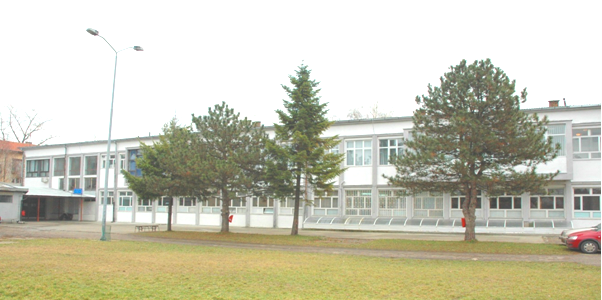 У Панчеву, 2021.годинеИЗВЕШТАЈ О РАДУ ДИРЕКТОРА ШКОЛЕЗА ШКОЛСКУ 2020/2021.У школској 2020/2021. директор се бавио активностима регулисаним Законом о основама система образовања и васпитања који обухватају све сегменте рада школе.У складу са надлежношћу прописане чланом 126. oбављене су следеће активности:1.Организација образовно-васпитног процеса-Програмирање рада школе - током године-Распоред наставних и ваннаставних активности према школском календару-Праћење рада наставника – током године-Обезбеђивање замене за одсутне наставнике – током године , по потреби-Праћење примене образовних стандарда – током године-Праћење области подршке ученицима и образовна постигнућа кроз процес самовредновања рада  установе и Школског развојног плана, као и рада по инклузији – током године-Посета часовима - сваком наставнику је посећен по један час у току школске године. Разлози – циљ посета су: редован, планиран обилазак, увид у рад новог члана колектива, угледни и огледни час2.Руковођење школом-Руковођење Педагошким колегијумом-Руковођење Наставничким већем, присуствовање седницама одељењских већа од првог до осмог разреда.-Учешће у тимовима школе: Тим за инклузивно образовање , Тим за заштиту деце од насиља , Тим за самовредновање, Тим за обезбеђивање квалитета и развој установе,Тим за развој међупредметних компетенција и предузетништва, Тим за кризне ситуације, Тим за стручно усавршавање, Тим за будуће прваке-Учешће у Стручним активима: Стручни актив за развојно планирање школе , Стручни актив за развој школског програма-Координација и контрола рада ПП службе ради сарадње са родитељима , наставницима и ученицима и ради ажурног вођења школске документације-Организација семинара и предавања у школи, координација стручног усавршавања запослених-Организација такмичења ученика-Организација активности поводом пријема нове генерације првог разреда-Организација завршног испита за ученике осмог разреда-Организација спортских активности-Припрема неопходних докумената која омогућавају реализацију законом прописаних стандарда за почетак школске године3.Кадровска политика-Обезбеђивање кадра за замене привремено одсутних наставника и других запослених – током школске године-Сарадња са Школском управом Зрењанин и МПНТР у вези формирања листе технолошких вишкова, слободних радних места и непуне норме – јул, август-Сарадња са синдикалном организацијом школе – током године-Склапање споразума о преузимању радника  – март, јул-Старање о благовременом и тачном уносу и одржавању ажурности базе података у установи у оквиру јединственог информационог система просвете – током године-Директор је одлучивао о свим правима,обавезама и одговорностима ученика и запослених.-Старање о благовременом објављивању и обавештавању запослених , стручних органа и органа управљања о свим питањима од интереса за рад установе и ових органа – током године4.Безбедност ученика и запослених-Организација дежурства наставника – септембар, током године-Ангажовање обезбеђења – почетком првог полугодишта и почетком другог полугодишта-Контрола функционисања видеонадзора и сарадња са надлежном службом-Сарадња са школским полицајцем – током школске године-Активности на тему безбедности деце у саобраћају – током године-Учествовање у раду Тима за заштиту ученика од насиља – током године-Осигурање ученика и запослених – почетком школске године-Дезинсекција и дератизација школског објекта – по потреби5.Евалуација рада школе и успех ученика-Праћење резултата ученика – током године-Спровођење Самовредновања школе – током године-Иницијални тест за ученике – на почетку школске године-Организација и контрола спровођења завршног испита и упис у средње школе - при крају школске године6.Праћење финансијских пословања-План финансијског пословања за целу годину, прорачуни издатака за одржавање зграде (струја, вода, грејање, телефон, осигурање ученика, запослених и објекта)-Праћење плана набавки за грејање и струју-Контрола дознака за боловање -Праћење и извођење текућих рачуна за потрошни материјал и остало -Набавка учила, инвентар-Стална сарадња са Школским одбором и саветником за финансијске послове-Обезбеђивање средстава за одржавање школе, школске пројекте (донације, средства од Општине)-Спровођење набавке за дистрибуцију оброка у продуженом боравку, као и обезбеђивање ужине за све ученике7.Сарадња са Саветом родитеља и родитељима-Учешће на седницама Савета родитеља, присуствовање родитељским састанцима по потреби-Отворена врата за родитеље-Свакодневна сарадња са родитељима8.Сарадња са Школским одбором-Школски одбор се бавио свим темама из делокруга, присуство директора на свим седницама-Директор школе је извештавао чланове одбора о свим активностима у школи -Изузетна сарадња са Школским одбором и подршка свим активностима у школи омогућила је да се школска година успешно реализује, а бројне активности спроведу најбоље могуће9.Сарадња са локалном самоуправом и институцијама-Одржавање рачунара и пратећих система за подршку коришћења рачунара у настави -Обезбеђивање средстава за материјалне трошкове- Обезбеђивање средстава за комуналне трошкове и превоз запослених-Поклони за децуТоком школске године директор је сарађивао са:-Министарством просвете, науке и технолошког развоја Републике Србије-Основним и средњим  школама у општини-Школском управом Зрењанин и Пожаревац-Спортским друштвима и клубовима-Општином Панчево(просветна инспекција ,просветни саветници...)- Домом здравља-Забавиштем  у Тополи -СУП Панчево-Издавачким кућама-Градским центром за социјални рад-Управом саобраћајне полиције-Дирекцијом за изградњу града Панчева10.Лична стручна усавршавања и учешће на трибинама-Директор је у току школске године похађао обуку за лиценцу директора, обуку за председника Школске комисије за завшни испит-Учешће на вебинарима-Директор је у току школске године положио испит за лиценцу директора-Праћење угледно – огледних часова и радионица-Присуствовање семинару „Почетак школске 2021/22.године“.22.,23.,24.,25.8.2021.11.Обезбеђивање материјално-техничких услова рада и финансирање-Плаћена је котизација за семинаре, вебинаре и обуке -Куповина наставног прибора и наставних средстава за децу из боравка и првог разреда-Осигурање свих запослених и школског објекта-Плаћене су поправке рачунарске опреме-Набавка целокупног канцеларијског материјала-Попуњен је библиотечки фонд-Сређивање санитарних чворова-Купљена су наставна средства за кабинете-Одржавање сајта школе-Обезбеђивање свих потребних средстава за хигијенизацију школе-Одличним ученицима купљене су књиге-Набавка заштитних маски, рукавица и средстава за дезинфекцију,дезобаријере-Купљена су 2 бесконтактна топломера за мерење температуре-Купљена су 6 лап топа-Купљен је ормар за зборницу за лап топове-У боравку је купљена катедра-У кабинету за информатику је уграђен нови прозор-Уградња двокрилних излазних врата на фискултурној сали-Замена подова у мушкој и женској свлачионици-Купљена су врата за тоалете у мушкој и женској свлачионици-Замена подова у 3 учионице-Замена пода у портирници-Израда спустеног плафона од гипс-картон плоча у мушкој свлачионици-Облагање зида дуплим гипс- картон плочама у мушкој свлачионици-Замењено је 40 наслона на столицама за ученике-Купљен је ормар у портирници-У подруму је плафон глетован, бандажиран и окречен, зидови облепљени гипсаним плочама и окречени-Купљен је бојлер-У кухињи је плафон облепљен гипс картон-плочама, клетован и окречен-Ученику генерације је купљен сат-Глетовање и кречење сале и свлачионица-Организација прославе мале матуре-Организација такмичењаДиректор је у току школске године обављао и остале текуће послове предвиђене законом.Извештај поднео:Директор школе _________________________________Слађана ЋургузСавет родитељаУ претходној школској години Савет родитеља организовао је следеће садржаје:усмеравао је и подстицао је рад одељенских одбора родитеља и прихватао њихове сугестијеподстицао је родитеље на сарадњу са наставницима и ученицима током целе годинесарађивао је са одељенским и наставничким већима, стручном службом школе и осталим органима на реализацији њихових задатакапомагао је рад заједнице ученика школе и одељснских заједница.Савет родитеља је у протеклој школској години радио на основу Статута и других нормативних аката.Састав савета родитеља у школској 2020/2021. години:1.Снежана Савић2. Андријана Живановић 3.Астрит Морина4.Саша Митровић5.Хатиџе Даути6.Александра Живанов7.Сања Бугарин8.Викторија ЂорђевићОСНОВНА ШКОЛА„БОРИСАВ ПЕТРОВ БРАЦА“            ПАНЧЕВО    Жарка Зрењанина 179e-mail: osbraca@mts.rsтел: 013/ 2345-071Број: ____________Датум: ________________. годинеНа основу члана 57. Став 1. тачка 8. Закона о основама система образовања и васпитања („Службени гласник РС“, број 72/2009, 52/011, 55/013 и 68/015), члана 37. и 62. Статута ОШ „Борисав Петров Браца“ Панчево, Школски одбор, на седници одржаној дана 13.09.2021. године, једногласно је донеоО Д Л У К УУСВАЈА СЕ Извештај о реализацији плана стручног усавршавања наставника и стручних сарадника у 2020/21. години.ПРЕДСЕДНИК ШКОЛСКОГ ОДБОРА______________________________                                                                       Христина Пешић    И З В Е Ш Т А ЈО РЕАЛИЗАЦИЈИ ПЛАНА СТРУЧНОГ УСАВРШАВАЊА ЗА ШКОЛСКУ 2020/21. ГОДИНУОБЛИЦИ СТРУЧНОГ УСАВРШАВАЊА У УСТАНОВИХоризонтални и вертикални преглед стручног усавршавања:У школи ради 24 просветна радника: 20 наставника (5 учитељица и 15 предметних наставника), библиотекар, 2 стручна сарадника (педагога) и директор.Предметни наставници, стручни сарадници и библиотекар, остваривали су сате стручног усавршавања у нашој школи као и у школама у којима допуњују фонд часова.У просеку, сваки просветни радник је остварио 35 сати стручног усавршавања ван установе и 50 сати стручног усавршавања у установи у школској 2020/21. години. Услед успостављања ванредних мера због Coronavirusa COVID-19 од почетка школске године, наставници су наставили да се стручно усавршавају посећујући online стручне скупове – вебинаре, и на тај начин подизали ниво својих компетенција за рад у отежаним условима. Годишњи извештај о раду Тима за стручно усавршавањеШколска 2020/2021.година –Тим за стручно усавршавање чине:Слађана ЋургузКатарина ОласДаниела ГлавонићОливера ВоденичарЈасна Филипов.Током школске године реализоване су следеће активности:Формирање ТимаСачињен је план стручног усавршавањаРеализоване су акредитоване обуке – семинари:1.) 20.августа 2020.године обука за реализацију нових програма наставе оријентисане ка исходима учења;2.) 26.августа 2020.године обука за запослене „Дигитална учионица“;3.) 28.августа 2020.године „Дигитални свет у мојој учионици“;4.) 10.и 11.октобра 2020.године обука за директоре школа (за лиценцу директора), наша школа је била домаћин;5.) 16.октобра 2020.године обука за запослене за коришћење платформе Microsoft Teams;6.) 26.октобра 2020.године стручно усавршавање у установи – „Упознавање са изменама правилника о протоколу поступања у установи у одговору на насиље, злостављање и занемаривање“;7.) 8.априла 2021.године обука за запослене „Дигитална учионица – дигитално компетентан наставник- увођење електронских уџбеника и дигиталних образовних материјала“;8.) 16.јуна 2021.године обука за дежурне наставнике, као и супервизоре, директоре и прегледаче на Завршном испиту 2021.године. Педагог школе учествовао је на online презентацији измене Правилника о протоколу поступања у установи у одговору на насиље, злостављање и занемаривање 8.децембра 2020.године.Наставници реализују стручно усавршавање у оквиру вебинара (презентације уџбеника за 4.и 8.разред), као и других вебинара.Сви облици стручног усавршавања, како у установи тако и ван ње, налазе се у појединачним извештајима директора, наставника и стручних сарадника.Сачињен је извештај о раду ТимаТоком школске 2020/2021.године одржано је осам састанака Тима за стручно усавршавање.Годишњи извештај о раду Ученичког парламента за школску 2020/2021. год.Парламент је формиран почетком школске године и чине га представници седмих и осмих разреда. Парламент има четири представника. За координацију парламента је задужена наставница историје Сандра Спаловић.На првом састанку одржаном 14.09.2019. год. гласањем је изабран председник, заменик и записничар парламента и усвојен предложени план и програм. За председника парламента изабрана је ученица 7-1 разреда Сања Костић. За заменика председника изабрана је ученица 7-1  разреда Уна Хорват. За записничара је изабрана ученица 8-1 разреда Драгана Попетру. Изабрана су и два члана Ученичког парламента који ће присуствовати седницама Школског одбора: Давид Далипи и Драгана Попетру, ученици 8-1 разреда. Ученици су на самом почетку упознати са радом парламента, као и са својом улогом у парламенту.Одржано је једанаест састанака Ученичког парламента. На овим састанцима ученици су се бавили разним активностима у оквиру школе, уређење школског простора, активности за спречавање и превенцију насиља итд. На састанцима су доношене разне одлуке и усвајане одлуке Одељенског већа и других школских органа.Парламент је својим предлозима и ученичким захтевима доприносио раду школе сарађујући са осталим школским органима. Директорка школе је редовно извештавала о предлозима представника парламента и спроводила све што је било изводљиво у датом моменту. Ученици су на састанцима више пута изразили задовољство због видљивих промена у уређењу школског простора и реализације њихових захтева.Прве недеље октобра обележена је „Дечија недеља“, под слоганом „Подељена срећа је два пута већа“ у реализацији хуманитарне организације „Дечије срце“ уз подршку Министарства за рад, запошљавање, борачка и социјална питања коју су ученици обележили у склопу часова разредног старешинства.Дан Светог Саве, 27.01.2021, обележен је скромно у складу са епидемиолошком ситуацијом.Дан школе, 06.03.2021. год, обележен је токмом текуће радне недеље на часовима ЧОС-а.             Секретар  школеУ школској 2020/2021. години  секретар школе успешно је реализовао следеће правне, нормативно – правне, управне и административне послове и задатке:Техничка и организациона припрема седница  Школског одбора и Савета родитеља у складу са Пословницима о раду ових органа – по потреби, пре одржавања седницаВођење записника са седница Школског одбора у складу са Пословницима о раду ових органа – по потреби, након одржавања седницаДавање података и помоћ у раду сталних и повремених радних тела у смислу прибављања и  тумачења позитивних законских прописа – по потребиСарадња са директором и стручним сарадницима- у континуитетуСарадња са  градом, органима управе, инспекцијом и другим органима и организацијама на нивоу локалне самоуправе , посебно са Секретаријатом за јавне службе и социјална питања,  у оквиру  делокруга њихових надлежности и ингеренција - у континуитету током целе школске годинеПраћење закона и других прописа у смислу доношења нових закона, измена и допуна закона и других подзаконских аката - у континуитету током целе школске годинеИзрада одлука, уговора, решења и других аката везаних за радне односе запослених у школи ( заснивање радних односа, престанак радног односа,  структура послова и задатака у оквиру четрдесеточасовне радне недеље, статус запослених у погледу рада са пуним или непуним радним временом , исплата јубиларних награда, коефицијенти за обрачун зараде запослених и сл.) - по потреби током целе школске годинеВођење персоналних досијеа запослених радника у континуитету током целе школске године, допуна документације према предложеним мерама просветног инспектораОрганизација рада помоћно - техничког особља – IX месец , праћење рада помоћно-техничког особља обиласком школских просторија и дворишта најмање два пута недељно, давање примедаба на одржавање хигијене и сугестија за одржавање чистоће на завидном нивоу- у континуитету Послови годишњег пописа покретних ствари и непокретности на којима школа има право коришћења – XII и I месец ГОДИШЊИ ИЗВЕШТАЈ РАДА ПЕДАГОГА  Даниела  Главонићшколска  2020/2021. година  -Задаци стручног сарадника ( Члан 138. Закона о основама система образованја и васпитања"Сл. гласник РС", бр. 88/2017 и 27/2018 - др. закони). Непосредан рад у овој школи педагог недељно обавља 15 сати, а припрему и планирање обавља 5 сати у оквиру радног времена од 50% норме.ОБЛАСТИ РАДАI ПЛАНИРАЊЕ И ПРОГРАМИРАЊЕ ВАСПИТНО – ОБРАЗОВНОГ РАДА Учешће у изради план   Тима за  самовредновање школе (област: 3 – постигнућа ученика)Учешће у изради педагошког профила и  индивидуалних образовних планова за  ученике којима је потребна додатна подршка у образовању Учествовала у припреми делова Годишњег плана рада школе  (План тима за заштиту ученика од дискриминације, насиља, злостављања и занемаривања, План тима за инклузивно образовање, план рада тима за самовредновање)Припрема годишњег плана  рада педагогаПолугодишњи  и годишњи извештај рада  педагогаПрипрема  личног плана стручног усавршавања, израда извештаја о стручном усавршавању током првог полугодишта Планирање посете часовимаУчешће у планирању оактивности појачаног васпитног рада, односно оперативног плана заштитте за ученикеУчешће у одабиру активности друштвено корисног, односно хуманитарног радаУчешће у изради оперативног плана основне школе за  организацију и реализацију образовно – васпитног рада у условима пандемије II ПРАЋЕЊЕ И ВРЕДНОВАЊЕ ОВ РАДАПраћење и анализа успеха и дисциплине ученика на класификационим периодима, предлагање мера за побољшање успехаПраћење примене мера индивидуализације и индивидуалног образовног плана за ученикеУчешће у реализацији самовредновања школе  област 3- Постигнућа ученика – осмишљавање,израда инструмената,  спровођење и анализа резултата за стандард 3.2. Посета часовима, анализа и повратна информација (посетила 10 часова редовне наставе)Праћење образовно – васпитног рада током одвијаања наставе на даљину (путем вибер група, одабране платформе, у циљу инструктивно – педагошког рада, односно саветодавне подршке наставницима. Сарадња са дефектологом и логопедом  ШОСО «Мара Мандић» III РАД СА  НАСТАВНИЦИМАУчествовала у изради Оперативног рада плана основне школе за организацију и реализацију образовно – васпитног рада по посебном програму за рад у условима оандемије вирусаПружала подршку наставницима у планирању и реализацији непосредног образовно-васпитног рада са децом (наставне методе, средства, облици рада)Пружала подршку јачању  наставничких компетенција у областима: комуникација и сарадња, конструктивно решавање сукоба и проблема, подршка развоју личности  ученика, подучавање и учење, организација средине и дидактичког материјалапружала подршку  наставницима за рад са ученицима којима је потребна додатна образовна подршка, подршка и узради педагошког профила и активности у оквиру ИОП-а. Пружала подршку  наставницима у раду са родитељима, односно старатељимаСаветодавни рад са  наставницима давањем  повратне информације о посећеном  часу – као и предлагањем мера за унапређење праћеног сегмента образовно- васпитног процесаУчешће у планирању, осмишљавању и спровођењу појединих активности у овиру појачаног васпитног рада, односно Оперативног плана заштите Подршка наставницима у време одвијања образовно – васпитноиг рада на даљину (штампање и дељење материјала за ученике који нису у могућности да користе одабрану платформу за учење, односно неки од успостављених канала комуникације)IV РАД СА УЧЕНИЦИМАРеализовала саветодавно-инструктивни рад са ученицима који имају тешкоће у учењу, развојне, емоционалне и социјалне тешкоће, проблеме прилагођавања, проблеме понашањаУчествовала у праћењу дечјег напредовања у развоју и учењу Учешће у тимском: идентификовању деце којој је потребна подршка у процесу васпитања и образовања и осмишљавању и праћењу реализације индивидуализованог приступа у раду са децомУчествовање у појачаном васпитном раду, односно активностима у квиру Оперативног плана заштите за ученике који врше повреду правила понашања у школи или се не придржавају одлука директора и органа школе, неоправдано изостану са наставе пет часова, односно који својим понашањем угрожавају друге у остваривању њихових права, као и са ученицима којима је потребна подршка у образовном, односно васпитном смислу, ученицима који су сведоци насиља или трпе насиље.Провера брзине читања (ученици другог и трећег разреда)V РАД СА РОДИТЕЉИМА, ОДНОСНО СТАРАТЕЉИМАПрикупљала података од родитеља, односно старатеља који су  од значаја  за упознавање ученика и праћење његовог развојаСаветодавно  радила са родитељима, односно старатељима  ученика који имају различите  тешкоће у развоју, учењу и понашањуПружала подршку јачању родитељских васпитних компетенција, нарочито информисањем о психолошким карактеристикама њихове деце у оквиру индивидуалних консултацијаСаветодавно  радила и усмеравала родитеље, односно старатеље чија деца врше повреду правила понашања у школи и којима је одређен појачани васпитни радРад са родитељима у оквиру активности појачаног васпитног рада, односно оперативног плана заштитеVI РАД СА ДИРЕКТОРОМ,  СТРУЧНИМ САРАДНИКОМ, ПЕДАГОШКИМ АСИСТЕНТОМ И ПРАТИОЦЕМ  УЧЕНИКАСарађивала са директором и стручним сарадницима на пословима који се тичу  обезбеђивања ефикасности, економичности  и флексибилности образовно-васпитног рада  установе. Предлагање нових организационих решења образовно-васпитног радаСарађивала са директором и стручном сарадницом на припреми докумената установе, прегледа, извештаја и анализаСарадња дефекторлогом и логопедом ШОСО «Мара Мандић»VII РАД У СТРУЧНИМ ОРГАНИМА И ТИМОВИМАУчествовала у раду Наставничког већа (давањем саопштења, информисањем о резултатима обављених анализа, прегледа, истраживања и других активности од значаја за образовно-васпитни рад и јачање наставничких компетенција)Учествовала у раду тимова установе: Тим за самовредновање; Тим за заштиту ученика од насиља,  Стручном тиму за инклузивно образовање; Тим за стручно усавршавање Учествовала у раду  Педагошког колегијумаVIII САРАДЊА СА НАДЛЕЖНИМ УСТАНОВАМА, ОРГАНИЗАЦИЈАМА, УДРУЖЕЊИМА И ЈЕДИНИЦОМ ЛОКАЛНЕ САМОУПРАВЕСарадња са Активом стручних сарадника, Панчево, Сарадња са Интерресорном комисијом Панчевосарадња са средњим школама: присуство и учешће на састанку у техничкој школи «23. мај» 22.09.2021.гпдине у циљу упознавања ученика који се образују по ИОП-у а уписани су у неку од средњих школа IX ВОЂЕЊЕ ДОКУМЕНТАЦИЈЕ, ПРИПРЕМА ЗА РАД И СТРУЧНО УСАВРШАВАЊЕВодила евиденције о сопственом раду Реализовала припреме за све послове предвиђене годишњим програмом Прикупљала и на одговарајући начин чувала и штитила материјале који садрже личне податке о ученицима,Стручно се усавршавала праћењем стручне литературе и периодике, учествовањем  у активностима струковног удружења (Актив стручних сарадника Панчево), похађањем акредитованих семинараразменом искуства и сарадња са  педагогом ове школе, као  и педагозима других школаГОДИШЊИ ИЗВЕШТАЈ РАДА ПЕДАГОГА      Катарина Оласшколска  2020/2021. година  -Задаци стручног сарадника ( Члан 138. Закона о основама система образованја и васпитања"Сл. гласник РС", бр. 88/2017 и 27/2018 - др. закони). Непосредан рад у овој школи педагог недељно обавља 15 сати, а припрему и планирање обавља 5 сати у оквиру радног времена од 50% норме.ОБЛАСТИ РАДАI ПЛАНИРАЊЕ И ПРОГРАМИРАЊЕ ВАСПИТНО – ОБРАЗОВНОГ РАДА Учешће у раду Тима за стручно усавршавање, Тима за инклузивно образовање, Тима за развојно планирањеУчешће у изради педагошког профила и  индивидуалних образовних планова за  ученике којима је потребна додатна подршка у образовању Учешће у припреми делова Годишњег плана рада школе  (План рада тима за стручно усавршавање, план рада тима за инклузивно образовање, план рада тима за развојно планирање)Припрема годишњег плана  рада педагогаПолугодишњи  и годишњи извештај рада  педагогаПрипрема  личног плана стручног усавршавања, израда извештаја о стручном усавршавању године Планирање посете часовимаУчешће у планирању активности појачаног васпитног рада, односно оперативног плана заштитте за ученикеУчешће у одабиру активности друштвено корисног, односно хуманитарног радаУчешће у изради оперативног плана основне школе за  организацију и реализацију образовно – васпитног рада у условима пандемије II ПРАЋЕЊЕ И ВРЕДНОВАЊЕ ОВ РАДАПраћење и анализа успеха и дисциплине ученика на класификационим периодима, предлагање мера за побољшање успехаПраћење примене мера индивидуализације и индивидуалног образовног плана за ученикеРад са ученицима којима је потребна додатна подршкаПосета часовима, анализа и повратна информација (посетила 9 часова редовне наставе)Праћење образовно – васпитног рада током одвијања наставе на даљину (путем вибер група, одабране платформе, у циљу инструктивно – педагошког рада, односно саветодавне подршке наставницима)Сарадња са дефектологом и логопедом  ШОСО «Мара Мандић» III РАД СА  НАСТАВНИЦИМАУчешће у изради Оперативног рада плана основне школе за организацију и реализацију образовно – васпитног рада по посебном програму за рад у условима оандемије вирусаПружање подршке наставницима у планирању и реализацији непосредног образовно-васпитног рада са децом (наставне методе, средства, облици рада)Пружање подршке у јачању  наставничких компетенција у областима: комуникација и сарадња, конструктивно решавање сукоба и проблема, подршка развоју личности  ученика, подучавање и учење, организација средине и дидактичког материјалаПружање подршке наставницима за рад са ученицима којима је потребна додатна образовна подршка, подршка и узради педагошког профила и активности у оквиру ИОП-а. Пружање подршке наставницима у раду са родитељима, односно старатељимаСаветодавни рад са  наставницима давањем  повратне информације о посећеном  часу – као и предлагањем мера за унапређење праћеног сегмента образовно- васпитног процесаУчешће у планирању, осмишљавању и спровођењу појединих активности у оквиру појачаног васпитног рада, односно Оперативног плана заштите Подршка наставницима у време одвијања образовно – васпитноиг рада на даљину (штампање и дељење материјала за ученике који нису у могућности да користе одабрану платформу за учење, односно неки од успостављених канала комуникације)IV РАД СА УЧЕНИЦИМАРеализовала саветодавно-инструктивни рад са ученицима који имају тешкоће у учењу, развојне, емоционалне и социјалне тешкоће, проблеме прилагођавања, проблеме понашањаУчешће у праћењу дечјег напредовања у развоју и учењу Учешће у тимском идентификовању деце којој је потребна подршка у процесу васпитања и образовања и осмишљавању и праћењу реализације индивидуализованог приступа у раду са децомУчествовање у појачаном васпитном раду, односно активностима у квиру Оперативног плана заштите за ученике који врше повреду правила понашања у школи или се не придржавају одлука директора и органа школе, неоправдано изостану са наставе пет часова, односно који својим понашањем угрожавају друге у остваривању њихових права, као и са ученицима којима је потребна подршка у образовном, односно васпитном смислу, ученицима који су сведоци насиља или трпе насиље.Провера брзине читања (ученици другог и трећег разреда)V РАД СА РОДИТЕЉИМА, ОДНОСНО СТАРАТЕЉИМАПрикупљала података од родитеља, односно старатеља који су  од значаја  за упознавање ученика и праћење његовог развојаСаветодавно  радила са родитељима, односно старатељима  ученика који имају различите  тешкоће у развоју, учењу и понашањуПружала подршку јачању родитељских васпитних компетенција, нарочито информисањем о психолошким карактеристикама њихове деце у оквиру индивидуалних консултацијаСаветодавно  радила и усмеравала родитеље, односно старатеље чија деца врше повреду правила понашања у школи и којима је одређен појачани васпитни радРад са родитељима у оквиру активности појачаног васпитног рада, односно оперативног плана заштитеVI РАД СА ДИРЕКТОРОМ,  СТРУЧНИМ САРАДНИКОМ, ПЕДАГОШКИМ АСИСТЕНТОМ И ПРАТИОЦЕМ  УЧЕНИКАСарађивала са директором и стручним сарадницима на пословима који се тичу  обезбеђивања ефикасности, економичности  и флексибилности образовно-васпитног рада  установе. Предлагање нових организационих решења образовно-васпитног радаСарађивала са директором и стручном сарадницом на припреми докумената установе, прегледа, извештаја и анализаСарадња дефекторлогом и логопедом ШОСО «Мара Мандић»VII РАД У СТРУЧНИМ ОРГАНИМА И ТИМОВИМАУчествовала у раду Наставничког већа (давањем саопштења, информисањем о резултатима обављених анализа, прегледа, истраживања и других активности од значаја за образовно-васпитни рад и јачање наставничких компетенција)Учествовала у раду тимова установе: Тима за стручно усавршавање, Тима за инклузивно образовање, Тима за развојно планирањеVIII САРАДЊА СА НАДЛЕЖНИМ УСТАНОВАМА, ОРГАНИЗАЦИЈАМА, УДРУЖЕЊИМА И ЈЕДИНИЦОМ ЛОКАЛНЕ САМОУПРАВЕСарадња са Активом стручних сарадника Панчево, Сарадња са Интерресорном комисијом Панчевосарадња са средњим школама: присуство и учешће на састанку у техничкој школи «23. мај» 22.09.2021.гпдине у циљу упознавања ученика који се образују по ИОП-у а уписани су у неку од средњих школа IX ВОЂЕЊЕ ДОКУМЕНТАЦИЈЕ, ПРИПРЕМА ЗА РАД И СТРУЧНО УСАВРШАВАЊЕВодила евиденције о сопственом раду Реализовала припреме за све послове предвиђене годишњим програмом Прикупљала и на одговарајући начин чувала и штитила материјале који садрже личне податке о ученицимаСтручно се усавршавала праћењем стручне литературе и периодике, учествовањем  у активностима струковног удружења (Актив стручних сарадника Панчево), похађањем акредитованих семинараразменом искуства и сарадња са  педагогом ове школе, као  и педагозима других школа.Извештај о раду библиотекара       Глобални план рада:       У школској 2020/21.години библиотека је радила према утврђеном радном времену,обухватајући рад обе смене, што је резултирало добром посетом ученика. Посебно је вредно напоменути и похвалити ученике нижих разреда који се интересују за читање и просто се такмиче ко ће више књига да прочита.        У овој школској години читаност књига и школске лектире је била просечна,а читаност остале литературе је повећана.       У библиотеци су учлањени сви ученици школе од I – VIII разреда и сви запослени у школи.          Рад библиотекара у овој школској години одвијао се кроз: -непосредан рад са ученицима на развијању љубави према књизи;-извођење часова библиотекарства за сва одељења према утврђеном плану са темама одабраним према узрасту ученика;-израду дневних и месечних извештаја;-вођење библиотечког пословања: инвентарисање, класификација и сигнирање књига;-учествовање у организацији свих манифестација у школи (приредбе, обележавање важних датума);-пружање помоћи при избору лектира и других дела за читање, навикавање ученика да чувају књиге;-упис ученика I разреда у библиотеку.                 Приликом уписа ученика првог разреда у библиотеку, одржан им је час у библиотеци.И ове године сарадња се континуирано одвијала са предметним наставницима и наставницима разредне наставе око распореда и читања обавезне лектире и око организовања часова библиотекарства у оквиру редовне наставе који су се одржавали у библиотеци.Ове године смо успели да набавимо нешто лектира и књига,обзиром да је Министарство просвете  уплатило школи средства у износу од 10 000,00 динара  за богаћење библиотечког фонда.Број новоуписаних књига за ову школску годину је 64.Спискови дужника за ову школску годину дати су одељенским старешинама.Број књига према Инвентарној књизи је 12167.Током целе године израђивали смо мотивационе паное, украшавали библиотеку, продужени боравак и хол школе.              Са члановима секције урађени су панои на теме : „Дечија недеља“„Јесен“„Зима“„Нова година“„Свети Сава“„Дан школе“         Ученици су изложили своје литерарне и ликовне радове.Присуство на Наставничким већима одржаним у овој школској години и неким Одељенским већима.Учешће у тимовима школе:Тим за самовредновање,Тим за развој међупредметних компетенција и у Стручном активу за развојни план.У оквиру осталих послова вршено је учествовање у изради Извештаја о раду школе за 2020/2021.годину.Стручно усавршавање библиотекара у 2020/2021.год.:     1.“ Израда и примена ИОП-а-примери добре праксе у разредној настави”,  19.март2020., 1 сат     2.“ Програм обуке за запослене у образовању/дигитална учионица/дигитално компетентан наставник-увођење електронских уџбеника и дигиталних образовних материјала “, 08.април 2021.,  19,5 сати     3. „Унапређивање међупредметне компетенције ученика Одговоран однос према здрављу“ ,06.јула 2021.,12 сати   План и програм рада је у целости остварен иако је библиотека радила са непуним радним временом.                                                                                                                                                   Библиотекар:                                                                                                                                             Јасна ФилиповИзвештај о раду продуженог боравка за школску 2020/21. годинуПродужени боравак је почео са радом 01.09.2020. године, када се формирала група ученика првог и другог разреда која ће похађати боравак  и трајао је до 22.06.2021. године. На време је прикупљена сва потребна документација.Рад у продуженом боравку је организован пре или после редовне наставе у зависности од смене када ученици нижих разреда иду у школу. Пре наставе деца су била у боравку од 9.00 до 13.30 часова а после наставе од 11.30 до 15.30 часова. Услед актуелне епидемиолошке ситуације нешто је измењена организација рада у учионици: ношење заштитних маски, дистанца при седењу (раздвојене клупе) и током игре, стално упућивање ученика на поштовање епидемиолошких и хигијенских мера ради спречавања заразе Coronavirus- ом COVID 19.Свакодневни рад са децом одвијао се кроз израду домаћих задатака, утврђивање наставних садржаја, проверу усвојености градива и вежбање. Слободно време су деца проводила или у просторији продуженог боравка или на школском игралишту. У просторији деца су играла разне друштвене игре, бавила се цртањем и прављењем различитих паноа у оквиру радионица, новогодишњих и ускршњих украса, честитки за 8. Март,  прикупљањем чепова у склопу еколошке хуманитарне акције “Чепом до осмеха“, као и пригодних рођенданских честитки и честитки за будуће прваке.Радионице: Mузички видео спот за Дан розих мајици;Отисци од јесењег лишћа за јесењи пано;Зимски мотиви (пахуље) од брашна и туткала на папиру;Честитке за 8. Март;Ускршња јаја на папиру (бојење и резање) и уређење паноа;Пролећни мотиви од ева-пене за учионички и школски пано на тему пролећа;Честитке за прваке од ева-пене са мотивом ђачког ранца.И ове школске године се наставило са применом вежби за физички развој ученика у учионици „Веселе столице“ и „Причам ти причу“, као и  „Јутарња гимнастика“, бар три пута недељно. Примећено је да ученици заиста уживају у овим вежбама.Настављено је са акцијом „Чепом до осмеха“, у којој су ученици наставили активно да доносе пластичне чепове, како би на хуман начин помогли својим болесним друговима којима је лечење или неко медицинско помагало неопходно.Наставило се са еколошком акцијом прикупљања материјала за рециклажу (пластичних флаша, папира, лименки, стакла), под називом „Сакупи, уштеди – видећеш вреди“, у којој, осим осталих ученика школе, учествују и ученици у продуженом боравку. На школском игралишту деца су се играла разних игара са лоптом, прескакала су вијаче, играла се са обручима, школице, јуре итд. Настављена је успешна сарадња са Црвеним крстом:Подела новогодишњих пакетића свим ученицима нижих разреда у просторијама Црвеног крста, уз поштовање свих епидемиолошких мера;Подела гардеробе и обуће ученицима из социјално угрожених средина;Учествовање у ликовном конкурсу „Сунчана јесен живота“.Ове школске године, због епидемиолошких мера забране окупљања, нису организоване активности везане за обележавање школских догађаја  и приредби.Сав рад који је организован у продуженом боравку био је у циљу стицања радних, културних и хигијенских навика, као и одређених правила понашања у учионици, трпезарији и школском дворишту.У циљу унапређења рада, остварена је добра сарадња са учитељима и педагозима школе. Кроз индивидуалне посете и разговоре постигнута је и сарадња са родитељима.Сви васпитно-образовни циљеви и задаци предвиђени Годишњим планом рада су остваривани уз поштовање препорука Министарства просвете и Кризног штаба током ванредне епидемиолошке ситуације. Рад у продуженом боравку је организовала професор разредне наставе Оливера Воденичар.ОСТВАРИВАЊЕ ПОСЕБНИХ ПРОГРАМАПрограм здравственог васпитања ученика основне школеПрограм Здравственог васпитања  реализује се у сарадњи са наставницима, стручним и здравственим установама, у оквиру редовне, изборне и факултативне наставе.Рад на реализацији Здравственог васпитања одвијао се у оквиру редовне наставне, тј. интеграцији здравствених садржаја у програме разредне и предметне наставе. Наставне активности, спортске секције, акције за унапређење школског простора, као и простора око школе, дворишта, спортских терена, травњака и излети.Од метода рада најчешће се користе индивидуалне и групне методе, планирани разговори, рад у малој групи, здравствено предавање, организовање и приказивање изложби и др.У реализацији програма учествују: родитељи, здравствени радници, наставници, спортске, културне и друге организације, као и Завод за јавно здравље и ромски асистент.ТИМ за заштиту деце од дискриминације, насиља, злостављања и занемаривања подноси директору  школе полугодишњи извештај о раду,  у школској  2020/21. год.У току школске 2020/21.год., Тим за заштиту деце ДНЗЗ је одржао  17 састанaка. Од активности предложене акционим планом, реализоване су следеће:Усвојен је план рада Тима за заштиту од дискриминације, насиља, злостављања и занемаривања;На седници Наставничког већа педагог је упознала  наставнике са новим Правилником о поступању у установи у одговору на насиље, злостављање и занемаривање (ПП ПРЕЗЕНТАЦИЈА);  Стручне сараднице су  подсетиле чланове Наставничког већа на листу и предлог активности и поступупака превенције и интервенције у случајевима насиља- ефикасна мрежа заштите (које су представљене на седници Наставничког већа 26.10.2020.);Одељенске старешине су упознале/подсетиле родитеље на родитељским састанцима и савету родитеља са Правилником о понашању ученика и  Правилником о поступању у установи у одговору на насиље, злостављање и занемаривање, мерама интервенције и превенције, и правилима понашања свих актера ОВ рада;Одељенске старешине су донеле одељењска правила;Ревидирано је и појачано дежурство наставника;Oбележен је дан Трговине људима (18.10.)Обележен је дан толеранције (24.02.)Наставници, ученици и родитељи су упознати са покретањем и радом платформе „Чувам те“Стручне сараднице и занинтересовани чланови ТЗД тима су присуствовали  презентацији измена и допуна Правилника о протоколу поступања у установи у одговору на насиље, злостављање и занемаривање која се одвијала путем Зоом апликације (8. односно 9.децембра 2020.године);Координатори и чланови школских тимова за заштиту од дискриминације, насиља, злостављања и занемаривања да присуствовали су  састанку на тему заштите од дигиталног насиља , у среду 10. март 2021. Године.  Састанак се одвијао путем Zoom платформе;Чланови Тима за заштиту ученика од дикриминације, насиља, злостављања и занемаривања су учествовали на састанку са темом: Спречавање дискриминације и предузимање мера за дискриминаторско понашање у школи, одржаном 22. априла 2021. године  путем Зум (Zoom) платформе,Током школске године догодила се неколико случајева насиља, и то:случајева насиља 2.нивоа (физичко насиље); 3 случаја насиља 1.нивоа (социјално, односно психичко насиље) и један случај насиља насиља 2. нивоа ( физичко насиље) ван просторија школе. За све случајеве насиља, спроведени су кораци, односно поступци предвиђени Правилником о протоколу установе у одговору наљ насиље, злостављање и занемаривање, документација  се чува код стручног сарадника педагога.У ситуацијама када је васпитна мера изречена ученику који се образује по ИОП-у, остварена је сарадња са са Тимом за инклузивно образоање, односно, узето је у обзир и мишљење представника тима за инклузивно образовање. Педагог школе припремила и проследила ученицима предметне наставе материјал на тему Дигиталног насиља,Педагог школе је истакла у зборници и холу школе плакат  који се тиче редоследа и поступака у васпитном раду, као и шематске приказе корака - редоследе поступака у интервенцији у случају појаве насиља у школи (ефикасна унунтрашња мрежа заштите).У име Тима за заштиту деце од дискриминације, насиља, злостављања и занемаривања, Координатор тимаДаниела Главонић, педагог школеИзвештај тима за будуће првакешколска 2020/21. ГодинаТим за будуће прваке има пет чланова. Тим је одржао шест састанака.Задатак и циљ тима је маркетинг школе и осмишљавање активности у циљу привлачења већег броја деце за упис у први разред. Анализирани су проблеми и идеје за њихово решавање на основу којих је направљен план реализације активности.На сајту школе налази се презентација школе. Ове школске године је настављена сарадња са вртићима „Невен“ и „Сунце“. Значај је дат на интензивној сарадњи са родитељима будућих првака, у чему је велику улогу имао педагошки асистент, Данијела Ковачевић, која је обилазила куће у Тополи и Малом риту и давала информације родитељима будућих првака.Тестирање и упис у први разред почели су у априлу.Извештај Развојног плана школе за школску 2020/21. годинуСтручни актив за Развојно планирање школе (бр.5) током школске 2020/21. године радио је у саставу следећих чланова:Катарина Олас - с.сарадник - педагог и КООРДИНАТОР ТимаСлађана Ћургуз - директорЕлизабета Шанта – представник наставеЉиљана Лазаревић - представник наставеЈасна Филипов - с.сарадник-библиотекарСања Бугарин- представник Савета родитељаМарта Плављанић - представник локалне самоуправеСања Костић - представник ученичког парламентаУ протеклој школској години актив је реализовао шест састанака  углавном у ужем радном саставу.На првом састанку израђен је план активности ШРП под називом „Извод из ШРП бр. 5 за наредну 2020/21. годину“, као и план рада актива.Други састанак био је резервисан за праћење напредовања и постигнућа ученика на тромесечју, као и рад ученика којима је потребна додатна подршка. Ове податке актив је користио као полазну тачку за планирање даљег рада у циљу побољшања постигнућа ученика. Констатовано је да је сарадња са родитељима коректна и континуирана. Новонастала ситуација са Ковидом-19 онемогућила је укључивање у пројекте и организовање акредитованих обука за запослене у школи.На трећем састанку донесен је Извештај о реализованим активностима у току првог полугодишта школске 2020/21. године. Наставило се са применом Акционог плана за превенцију осипања ученика у оквиру Пројекта за планирање, спровођење и праћење мера за спречавање осипања ученика из образовног система РС у који се школа укључила претпрошле године.  Након направљеног пресека стања на почетку школске године установљено је да школа има укупно 14 ученика у ризику и за сваког је направљен индивидуални план подршке у заштити од осипања у даљем школовању. Констатовано је да је за сваког ученика који похађа наставу по ИОП1 и ИОП2 извршена евалуација остварености исхода за прво полугодиште. Са ученицима од другог до осмог разреда остварена је додатна подршка дефектолога. Педагози су наставили појачан васпитни рад са учениима нижих разреда који слабије савладавају наставне садржаје. Црвени крст је у новембру донирао гардеробу, обућу и школски прибор ученицима лошијег социјалног статуса, а крајем децембра пакетиће свим ученицима. Ученици продуженог боравка учествовали су у активности „Сунчана јесен живота“ која је била посвећена старијим суграђанима града Панчева.  У првом полугодишту се интензивно радило на мерама превенције и интервенције у случају насиља. Стручна служба је на седницама наставничког већа упознала наставнике са Правилником о поступању у установи у случају насиља, злостављања или занемаривања, као и предлозима активности и поступака превенције и интервенције у случајевима насиља, а у зборници је истакнут редослед поступања у случају појаве насиља и појачаном васпитном раду.  Са овим правилима упознати су и родитељи. Осим тога, као мера превенције, појачано је и дежурство наставника, док су одељенске старешине у учионицама истакле одељенска правила. У три случаја насиља другог нивоа  спроведене су мере интервенције у складу са Правилником, сачињени планови заштите и појачаног васпитног рада и извршена евалуација предузетих мера. Из безбедносних разлога, због ситуације са Ковидом-19, ове године нису одржана предавања на тему безбедности у саобраћају, које иначе сваке године организују представници МУП-а.  Упркос немогућности да се организују акредитоване обуке у школи, реализовани су различити облици стручног усавршавања, углавном у дигиталном окружењу.Тема састанка четвртог састанка актива била је организовање наставе у основним школама у другом полугодишту текуће школске године. Школа је сачинила Оперативни план основне школе за организацију и реализацију образовно-васпитног рада по посебном програму за рад у условима пандемије вируса Ковид-19,  у складу са одлукама Кризног штаба за сузбијање заразне болести Ковид-19, Стручним упутством за организацију и реализацију образовно-васпитног рада у основној школи у школској 2020/21. години и дописом о предлозима за организацију образовно-васпитног рада у основној школи на основу Правилника о посебном програму образовања и васпитања. На петом састанку се разговарало о напредовању и постигнућима ученика на тромесечју. Праћен је рад свих ученика по посебном програму за рад у условима пандемије вируса Ковид-19, у оквиру Оперативног плана основне школе за организацију и реализацију образовно-васпитног рада по посебном програму за рад у новонасталим условима. Новонастала ситуација није променила квалитет сарадње са родитељима. На последњем састанку сумирани су резултати рада актива и договорено је да ће извештај садржати кратак опис рада актива током године.ИЗВЕШТАЈО РАДУ АКТИВА ЗА РАЗВОЈ ШКОЛСКОГ ПРОГРАМАЗА 2020/21. ШКОЛСКУ ГОДИНУАктив је одржао девет седница у току школске године у следећем саставу:Оливера Воденичар – руководилац АктиваСлађана Ћургуз – директор и чланДанијела Главонић – педагог и чланНаташа Чикош Мандреш – чланЕлизабета Шанта – чланКатарина Олас – педагог и члан.На првом састанку, усвојене су Измене и допуне Школског програма, као и План рада за школску 2019/20.годину.Актив је у току школске године, два пута годишње, на крају првог и другог полугодишта пратио рад одељенских већа, стручних већа и посебних програма. У школи постоје следећа стручна већа:Стручно веће разредне наставе,Стручно веће за српски језик, страни језик и историју,Стручно веће за математику, физику и ТИО,Стручно веће за биологију, хемију и географију,Стручно веће вештина (физичко, музичко, ликовно).Актив за развој Школског програма такође је пратио и рад посебних Програма који се реализовао кроз рад следећих тимова:Тим за будуће прваке,Тим за заштиту деце од дискриминације, насиља, злостављања и занемаривања,Тим за планирање, спровођење и праћење мера за спречавање осипања ученика из образовног системаТим за инклузивно образовање,Тим за унапређење успеха ученика,Тим за професионалну оријентацију,Тим за развој међупредметних компетенција и предузетништво,Тим за стручно усавршавање,Тим за кризне ситуације,Тим за самовредновање рада установе,Тим за обезбеђивање квалитета и развој установе,Ученички парламент,Педагошки колегијум.Из записника ових органа може се закључити да се све активности спроведене у школи  прожимају кроз рад више Тимова и Актива.У Измене и допуне Школског програма стављене су измене Правилника о Плану и програму наставе и учења за трећи и седми разред основног васпитања и образовања, као и План и програм наставе и учења за предмет Дигитални свет за први разред, а брише се Пројектна настава. Према овом Правилнику акценат је на примени дигиталних уџбеника и увођењу пројектне наставе и међупредметних компетенција. То је унето у Глобалне планове свих предмета трећег и седмог разреда, а детаљније разрађено у оперативним плановима наставника. Измене о смањењу броја одељења налазе се у Школском развојном плану. На последњој седници Актив је донео и усвојио  Школски програм који ће важити за наредне четири године. Нови Школски програм, између осталог, садржи све важеће измене и допуне које су донете у претходне четири године, као и Законске оквире и Правилнике који ће важити од 2021/22. школске године.Школски програм од 2021/22. до 2024/25. школске године представљен је и усвојен на седници Наставничког већа, одржаној 22.06.2021. године,  као и на седници Школског одбора и Савету родитеља.Извештај о самовредновању области III  –ПОСТИГНУЋА УЧЕНИКАу ОШ „Борисав Петров Браца“ Панчево-школска 2020/2021.година-Тим за самовредновање рада у школи конституисан је на почетку школске године, у саставу:  Љиљана Лазаревић,  координатор тима, Слађана Ћургуз, директор школе, Даниела Главонић, чланОливера Воденичар,  чланЈасна Филипов, представник стручног органа, чланСања Бугарин, представник Савета родитеља, чланСања Костић, представник ученичког парламента, чланТоком школске 2020/2021.године одржано је  8  састанака Тима за самовредновање. Реализоване активности:Формирање Тима и сачињавање плана активности, односно акционог плана Избор области самовредновањаСензибилисање запослених, односно оснаживање у циљу развијања и подизања културе самовредновања у установи кроз активности предавања и информисања на седницама Наставчког већа од стране педагога школе (Правилник о вредновању квалитета рада установе, Правилник о стандардима квалитета рада установе)Припремне активности за реализацију истраживања (припрема и израда инструмената за потребе самовредновања, одређивање узорка испитивања, подела задужења)Извештавање Наставничког већа на крају првог и другог полугодишта о раду тима, активностима, резултатимаСпровођење истраживања, прикупљање података, обрада података и анализа добијених резултатаСачињавање извештаја о самовредновању, извештавање о резултатима самовредновања и сачињавање плана отклањања уочених недостатака. Сарадња са Тимом за Развојно планирање школе (резултати истраживања и план отклањања недостатака су полазиште у процесу сачињавања Развојног плана школе)Тим за самовредновање у оквиру својих активности за школску 2020/21. годину посматрао је и анализирао област 3- Постигнућа ученика,  у складу са Правилником о стандардима квалитета образовно – васпитних установа Службени гласник РС - Просветни гласник, бр. 14/2018 од 02.08.2018. године) и текућим планом ШРП. Такође, у процесу самовредновања корисрили смо и Правилник о вредновању  квалитета рада установе ("Службени гласник РС", број 10 од 15. фебруара 2019.). Упоредо са активностима у самом процесу испитивања присутности индикатора, односно стандарда, спровођене су и друге  активности које имају циљ сензибилисање,  едукацију и оснаживање свих запослених у циљу  развијања и подизања културе самовредновања, као саставног дела свакодневног рада. У оквиру области квалитета Постигнућа ученика, сагледани су и следећи стандарди, односно индикатори  квалитета рада:3.1. Резултати ученика на завршном испиту показуjу оствареност стандарда постигнућа наставних предмета, односно оствареност постављених индивидуалних циљева учења. 3.1.1. Резултати ученика на завршном испиту из српског/матерњег jезика и математике су на нивоу или изнад нивоа републичког просека. 3.1.2. Наjмање 80% ученика остваруjе основни ниво стандарда постигнућа на тестовима из српског/матерњег jезика и математике. 3.1.3. Наjмање 50% ученика остваруjе средњи ниво стандарда постигнућа на тестовима из српског/матерњег jезика и математике. 3.1.4. Наjмање 20% ученика остваруjе напредни ниво стандарда постигнућа на тестовима из српског/матерњег jезика и математике. 3.1.5. Резултати ученика на комбинованом тесту су на нивоу или изнад нивоа републичког просека. 3.1.6. Ученици коjи добиjаjу додатну образовну подршку постижу очекиване резултате на завршном испиту у односу на индивидуалне циљеве/исходе учења. 3.1.7. Просечна постигнућа одељења на тестовима из српског/матерњег jезика и математике су уjедначена. 3.2. Школа континуирано доприноси бољим образовним постигнућима ученика. 3.2.1. Резултати праћења образовних постигнућа користе се за даљи развоj ученика. 3.2.2. Ученици коjима jе потребна додатна образовна подршка остваруjу постигнућа у складу са индивидуалним циљевима учења/прилагођеним образовним стандардима. 3.2.3. Ученици су укључени у допунску наставу у складу са своjим потребама. 3.2.4. Ученици коjи похађаjу допунску наставу показуjу напредак у учењу. 3.2.5. Ученици коjи похађаjу часове додатног рада остваруjу напредак у складу са програмским циљевима и индивидуалним потребама. 3.2.6. Школа реализуjе квалитетан програм припреме ученика за завршни испит. 3.2.7. Резултати инициjалних и годишњих тестова и провера знања користе се у индивидуализациjи подршке у учењу. 3.2.8. Резултати националних и међународних тестирања користе се функционално за унапређивање наставе и учења.Стандард 3.1.     Урађена је комплетна анализа пробног завршног испита из српског језика, математике и комбинованог теста, чији се табеларни приказ налази у прилогу .
Резултати пробног завршног испита показује следећу оствареност области 3 стандарда 1.
Индикатор 3.1.1. није остварен јер је ниво постигнућа ученика испод републичког просека.
Индикатор 3.1.2. није остварен јер није 80% ученика остварило основни ниво знања из српског језика и математике.
Индикарор 3.1.3. није остварен јер није најмање 50% ученика остварило средњи ниво постигнућа из српског језика и математике.
Индикатор 3.1.4. није остварен јер није најмање 20% ученика остварило напредни ниво стандарда постигнућа из српског језика и математике.
Индикатор 3.1.5. није остварен јер је резултат ученика на комбинованом тесту испод републичког просека.
Индикатор 3.1.6. је остварен јер је ученица која добија додатну образовну подршку постигла очекиване резултате.Пробни тест из српског језика је радило 11 ученика. Сваки тест је имао 20 задатака, што је укупно 220 задатака. Резултати показују:  61 задатак је неурађен (28%) или 5,54 задатка по ученику49 је тачно урађено (22%) или 4,45 задатка по ученику99 погрешно урађених (45%) или 9 по ученику11 половичних (5%) или 1 по ученикуПробни тест из математике је радило 10 ученика. Сваки тест је имао 20 задатака, што је укупно 200 задатака. Резултати показују: 82 задатка су неурађена (41%) или 8,2 по ученику40 задатака је тачно урађено (20%) или 4 по ученику77 погрешно урађених (38,5%) или 7,7 по ученику1 задатак половичан (0,5%) или 0,1 по ученикуКомбиновани тест је радило 11 ученика, што јеукупно 220 задатака. Пробни тест из физике је имао 4 задатка (44 укупно),из  хемије 3 (33 укупно),из  биологије 5 (55 укупно),из  географије 4 (44 укупно) и  историје 4 (44 укупно).Физика: неурађених није било; 9 тачних (20%), 32 погрешна (73%) и 3 половична (7%).Хемија: 11 неурађених (33%), 10 тачних (30%), 12 погрешних (37%) и половичних није било.Биологија: 2 неурађена (4%), 17 тачних (31%), 32 погрешна (58%) и 4 половична (7%).Географија: неурађених није било, 15 тачних (34%), 27 погрешних (61%) и 2 половична (5%).Историја: 8 неурађених (8%), 14 тачних (32%), 22 погрешна (50%) и половичних није било.Резултати показују следеће:                                                                       21 неурађен задатак или 1,9 задатка по ученику62 тачних или 5,9 задатака по ученику125 погрешних или 11,4 задатка по ученику9 половичних или 0,82 задатка по ученикуСРПСКИ ЈЕЗИКМАТЕМАТИКА                                   ФИЗИКА                                 ХЕМИЈА                          БИОЛОГИЈА                                      ГЕОГРАФИЈА		          ИСТОРИЈАСтандард 3.2.Резултати:УПИТНИК ЗА НАСТАВНИКЕ1 – нетачно/није присутно 2 – у мањој мери тачно/присутно 3 – у већој мери тачно/присутно 4 – тачно/присутно у потпуностиУПИТНИК ЗА УЧЕНИКЕ 1 – нетачно/није присутно 2 – у мањој мери тачно/присутно 3 – у већој мери тачно/присутно 4 – тачно/присутно у потпуности Збирни резултати – средња оцена стандардаСредња оцена на нивоу стандарда је 3.27Прикупљањем података, испитивањем ученика IV, V, VI, VII и VIII разреда, испитивањем наставника дошли смо до средњих оцена на нивоу сваког индикатора, упоредили средње оцене индикатора на основу резултата ученика и наставника, и на крају, дошли смо до средње оцене на наивоу стандарда -  3,27.Испитивање наставника показало је нижи средњу оцену стандарда 3.2.8. Резултати националних и међународних тестирања користе се функционално за унапређивање наставе и учења 2.61, али узевши у обзир да се међународна тестирања ређе примењују, раумљиво је и зашто је нижа средња оцена овог . Тамо где такође видимо простор за унапређење је индикатор 3.2.2 који су ученици својим одговорима оценили као 2.89   - упркос великом броју ученика којима је потребна додатна подршка или било која врста прилагођавања, ученици перципирају постојећа прилагођавања недовољно присутним, Наиме одговори наставника и ученика се овде разликују. Резултати такође показују велику присутност индикатора који се односи на чињеницу да се резултати праћења напредовања ученика користе као полазиште за напредовања ученика, ученици су укључени у процес допунске наставе у складу са својим потребама, и показују напредак у учењу будући да похађају допунску наставу, припремна настава такође доводи до извесних резултата код ученика. План унапређењаТим за самовредновање рада школе утврдио је кључне области вредновања и следећу динамику рада: Тим за самовредновање рада школе задржава право промене редоследа вредновања кључних области, у складу са уоченом потребом, на почетку сваке школске године.Тим за самовредновање рада школе утврдио је кључне области вредновања и следећу динамику рада: Тим за самовредновање рада школе задржава право промене редоследа вредновања кључних области, у складу са уоченом потребом, на почетку сваке школске године.*** МПНТР је на основу препоруке Кризног штаба донело обавезу да групе у одељењу не прелазе 15 ученика. Како је наш број ученика у одељењу  одговарао прописаним мерама ни једно одељење се није делило у две групе. Нижи разреди су све време наставу имали у школи. Виши разреди су по одлуци Министарства два пута прекидали редовну наставу у школи и прелазили на онлајн наставу. За све ученике који нису имали техничкох могућности да прате онлајн наставу преко Viberа или  платформе Teams припреман је материјал који се у школи штампао и прослеђивао ученицима.   Успех и владање ученика се пратило редовно на сваком кварталном периоду и полугодишту, ради побољшања квалитета .Радила се допунска настава са ученицима који су имали слабија постигнућа. Ученици првог и другог разреда су у продуженом боравку имали редовну помоћ у изради домаћих задатака. Ученици 8. разреда су имали припремну наставу пред завршни испит. Такмичења у овој школској години није било.***Настављена је сарадња са ШОСО „Мара Мандић“ у виду додатне помоћи и подршке логопеда и дефектолога. Стручњаци су, на захтев школе, радили током године са 7 ученика који имају мишљење и решење интерресорне комисије.   По ИОП се образовало 29 ученика (ИОП1 – 20 ученика и по ИОП2 – 9 ученика)   Ученици ромске националности и њихове породице имали  су додатну  помоћ и подршку педагошког асистента.***Сарадња се одвијала и са Црвеним крстом у виду помоћи старе одеће и обуће за све сиромашне и социо-угрожене ученике. Црвени крст је за све ученике од 1. до 4. разреда припремио  пригодне новогодишње пакетиће.***Школски диспанзер је реализовао редован систематски преглед и вакцинацију ученика.***Наставници су се у току школске године едуковали путем вебинара, онлајн семинара и семинара, а све у циљу унапређења наставне праксе.Извештај о остваривању Плана рада Педагошког колегијумаТоком школске 2020/21. године одржано је 11 састанака. Састанцима су присуствовали:Слађана Ћургуз – директор, Даниела Главонић – педагог,Катарина Олас—педагог, Ивана Филиповић – стручно веће наставника српског језика,страног језика и историје, Наташа Чикош Мандреш – стручно веће наставника математике,физике,техничког и информатичког образовања, Катарина Стојковић – стручно веће наставника биологије,хемије и географије, Владимир Вемић – стручно веће наставника музичке културе,ликовне културе и физичког васпитања и Елизабета Шанта– стручно веће разредне наставе.Чланови Педагошког колегијума сагледавали су да ли су све активности које су предвиђене Годишњим планом рада за школску 2020/21. годину реализоване. Разматрали смо и разлоге због којих неке активности нису реализоване и могућности њиховог реализовања у наредном периоду у току текуће и наредне школске године. Предлагали су мере за осигурање квалитета и унапређивање образовно-васпитног рада школе. Анализиран је постигнут успех ученика на крају класификационих периода. Разговарало се о ученицима који имају слабе оцене, као и о ученицима који изостају са наставе и како побољшати њихов успех.Праћено је учешће ученика на такмичењима, подржано је укључивање ученика у рад секција.У школској 2020/21.велики акценат је стављен на стручно усавршавање наставника, које се одвијало кроз интерне семинаре наставника, семинаре у школи и онлајн семинаре. Праћен је рад ученика који се образују по ИОП-у. Разматрани су резултати завршног испита и како побољшати те резултате. Извештај Тима за кризне ситуације.        У току школске 2020/2021.године било је укупно 5 састанака овог тима.Тим јеразматрао следеће активности: -Усвојен је план рада Тима за кризне ситуације-Разматрано је Стручно упутство Министарства за почетак школске године и безбедност ученика у току пандемије COVID-19-Разматрано је Стручно упутство Министарства за почетак другог полугодишта везано за безбедност ученика-Праћени су сви догађаји везани за кризне ситуације и у складу са ситуацијом је реаговано-Прикупљање и провера информација у случају кризне ситуацује-Примена кризних интервенција и процена ризика-Праћење ситуације након кризног догађаја.       Чланови тима за кризне ситуације су:Слађана Ћургуз –директор,координаторДаниела Главонић –педагог,чланКатарина Олас- педагог,чланАдријана Каталинић Даждеа-професор,чланВладимир Вемић –професор,чланИзвештај Тима за унапређење успеха ученикаТоком школске године 2020/2021. одвијала се у складу са мерама које су прописане од стране Министарства просвете Р Србије. У нашој школи се настава одвијала свакодневно радним данима, часови су трајали 30 минита, а део наставе је био онлајн. У школи су се свакоднедно спроводиле мере заштите у циљу спречавања појаве и ширења вируса.Настава се одвијала по плану и програму за школску 2020/2021.годину. редовни часови, додатна и допунска настава је реализована. Ученици су свакодневно били у школи, али и у контакту са својим разредним старешинама и предметним наставницима преко платформе МајкрософтТимс и вајбер групе, што је допринело развоју електронске писмености код наших ученика и јачању социјалне повезаности ученика са наставницима и ученицима међусобом. Наставници су састанке и договоре обављали онлајн и у просторијама школе када су епидемиолошке мере то дозвољавале. На састанцима је договорено о избору уџбеника за следећу школску годину. Такође, разаматрале су се мере које би побољшале резултате код ученика који раде по прилагођеном плану и програму. Закључено је да је била одлична сарадња са педагошким асистенитима који су такође укључени у процес образовања деце са сметњама у развоју. Посебну пажњу наставници су посветили петацима јер су они у процесу прилагођавања на предметну наставу у отежаним околностима. Примећен је напредак код ученика у 6.разреду. Закључено је да су сви ученици током онлајн наставе успели да прате наставу, а ученици који су имали потешкоћа са техничком опремом обезбеђен им је материјала за рад који су преузимали у договорено време у просторијама школе уз поштовање епидемиолошких мера.На састанцима се договарало о методама рада на часовима  за припремну наставу за полагање завршног испита. Такође, обављена је посета редовним часовима од стране директорке и педагога школе. Наставници су договорили нов састанак пред почетак следеће школске године, на коме ће се договорити о плану и програму за наредну школску годину, разменити искуства са посећених семинара током лета, о уређењу кабинета и школског простора.Извештај тима за развој међупредметних компетенција и предузетништва     Чланови тима:1.Елизабета Шанта2.Јасна Филипов3.Наташа Чикош4.Данијела Главонић5.СлађанаЋургуз,директор6.Катарина Стојковић7.Јована Стевановић   Током 2020-21.школске године реализоване су све планиране активности које су предвиђене Планом и програмом за ову школску годину.У првом полугодишту су реализоване активности као што су Дечја недеља,стручно усавршавање наставника-онлајн,због уведених Мера заштите од Цовид-а 19.У другом плоугодишту су такође реализовани часови ЧОС-а и Пројектне наставе по плану са малим изменама као и праћење ИКТ окружења.Ученици 8.разреда су упознати са могућностима одабира будућег занимања ,припремљени за завршне испите које су успешно положили по закону и у складу са прописаним Мерама заштите.Уведене су све прописане мере и организована настава путем интернета  за ученике који су се определили за тај вид –онлајн наставеКоординаторЕлизабета Шанта              Извештај  рада тима за обезбеђивање квалитета и развој установе Тим чине Слађана Ћиргуз-ДиректорЗинета Рашовић-Проф хемије-кординаторДанијел Главонић-Педагог-чланМира Ћировић-Наставник раз наставе –чланКатарина Стојковић- Проф биологије-чланЉиљана Репајић-Проф енглеског језика-чланТања Бугарин-РодитељУна Хорват-из Бачког ПарламентаМарта Плављанић-представник локалне самоуправеТим је у школској 2020-2021 години одржао седам седница.Настава се од 1 септембра 2020 реализовала у школи са непосредним радом са ученицима.Одељења због малог броја ученика се нису делила.Свако одељење је имало своју учионицу-није кабинетска настава.Учионице су се дезинфиковале између две смене и за време великог одмора.Поштовале су се мере безбедности.У перопду од 30.11.2020 до 18.12.2020 за ученике другого циклуса наставе је организована на даљину прекоMicrosoft teams платформе и вибер групе због епидимиолошке ситуације.Од 18.01.2021 до 15.03. настава се организује у школи непосредним радом са ученицима.Од 15.03.2021 до 16.04.2021 настава је реализована на даљину .Од .19.04 настава се организује у школи непосредним радом за ученицима.Успех ученика на крају II полугодишта I-IV разредаI разред- описно оцењивањеII разред- Одличних-0Врло добрих-4Добар-2Довољан-1Недовољан-0Неоцењен-0III разредОдличних-3Врло добрих-5Добар-3Довољан-0Недовољан-0Неоцењен-3IV разредОдличних-5Врло добрих-1Добар-7Довољан-0Недовољан-0Неоцењен-6Од V-VIII разредаУ свом раду овај тим се руководи резултатима добијеним на основу рада тима за самовредновање.Тим за самовредновање посматрао је и анализирао област 3 –Самовредновање постигнућа ученика.У оквиру ове области сагледани су следећи стандарди квалитета рада .3.1 Квалитет школских постигнућа3.1.1 Оцене и успех3.1.2. Квалитет знања 3.1.3 Пријемни и квалификациони испити, такмичења3.1.4 Мотивисаност ученика3.1.5 Вредности код ученикаСредња оцена успеха свих ученика у школи је 2.86 .Сви стандарди и индикатори су испод републичког просека.Школским развојним планом у циљу обезбеђивања квалитета и развоја праћена је реализација општих и специфичних циљева у току школске 2020/2021 године .настављено је са унапређивањем наставног процеса и подршке ученицима.Општи циљ 1:Унапређивање система подршке деци из осетљивих групаОпшти циљ 2:Унапређивање компетенције наставника(дигитална учионица,увођење дигиталних уџбеника ...)Општи циљ 3:Унапређивање услова образовања (материјал,технички ресурси...)У оквриу Акциног плана за превенцију осипање ученика спроводиле су се активности које су њиме предвиђене:Појачана сарадња са родитељимаУкључивање ученика у ван наставне активности Подршка ученицима и саветодавни рад педагогаОлигофренолог и педагошки асистент                                                                                           Кординатор тима:								Зинета РашовићЕвалуација годишњег плана радаДиректор и стручна служба школе вршили су преглед педагошке документације да би имали увид у квалитет и правилну примену Планова основног образовања у Дневницима рада редовне наставе, слободних активности и осталим документима према годишњем Плану и Програму рада школе. Затим, вршено је континуирано праћење васпитних задатака у свим подручјима васпитног деловања. Анализирана је реализација рада у настави и приказивани су резултати на седницама Наставничког већа.У четири класификациона периода на седницама Наставничког већа поднешен је извештај о реализацији оперативних програма васпитног рада. Извештај о оствареном Плану и Програму анализирао је поред Наставничког већа и Школски одбор.Опремити школу према постојећим нормативима који је прописан Законом о основној школи. Опремити школу савременим уређајима, наставним средствима и дидактичким материјалом што би све било у функцији рада у школи и остваривању наставног Плана и Програма.                                               Директор школе                                                       ______________________________                                                  Слађана ЋургузСпецијализоване учионицеСпецијализоване учионицеСпецијализоване учионицеброј учионицаброј учионицаСрпски језик                                  Српски језик                                  Српски језик                                  11Српски језик / Страни језик 1          Српски језик / Страни језик 1          Српски језик / Страни језик 1          11Математика 1                                  Математика 1                                  Математика 1                                  11    Математика 2 / Физика                       Математика 2 / Физика                       Математика 2 / Физика                   11    Биологија / Хемија                               Биологија / Хемија                               Биологија / Хемија                           11    Историја / Географија                          Историја / Географија                          Историја / Географија                      11Страни језик 2                                 Страни језик 2                                 Страни језик 2                                 11Ликовно / Музичко                          Ликовно / Музичко                          Ликовно / Музичко                          11Техничко образовање                      Техничко образовање                      Техничко образовање                      11Фискултурна сала                           Фискултурна сала                           Фискултурна сала                           11Информатички кабинет                    Информатички кабинет                    Информатички кабинет                    11Спортске сале, терени и опремљеностСпортске сале, терени и опремљеностСпортске сале, терени и опремљеностСпортске сале, терени и опремљеностСпортске сале, терени и опремљеностФискултурна сала                          1111Терен за кошарку                            1111Просторни услови за реализацију социјалне и здравствене функције школеПросторни услови за реализацију социјалне и здравствене функције школеПросторни услови за реализацију социјалне и здравствене функције школеПросторни услови за реализацију социјалне и здравствене функције школеПросторни услови за реализацију социјалне и здравствене функције школеКухиња                                            Кухиња                                            111Трпезарија                                       Трпезарија                                       111Продужени боравак                       Продужени боравак                       111Помоћни простори, оставе и ходнициПомоћни простори, оставе и ходнициПомоћни простори, оставе и ходнициПомоћни простори, оставе и ходнициПомоћни простори, оставе и ходници     Ходници                                               Ходници                                               Ходници                                               Ходници                                          1     Подрум                                                 Подрум                                                 Подрум                                                 Подрум                                            1Наставничка зборница, кабинети и кбинети за стручне сарадникеНаставничка зборница, кабинети и кбинети за стручне сарадникеНаставничка зборница, кабинети и кбинети за стручне сарадникеНаставничка зборница, кабинети и кбинети за стручне сарадникеНаставничка зборница, кабинети и кбинети за стручне сараднике     Наставничка зборница                           Наставничка зборница                           Наставничка зборница                      11     Просторија за пријем родитеља             Просторија за пријем родитеља             Просторија за пријем родитеља        11    Кабинети за наставнике                                                                    11 (550 m²)   Зборница                                                                                                       1  (35 m²)  Административни блок ( канцеларија)                                              2 (25 m²)  Канцеларија директора                                                                            2 (36 m²) Ходници                                                                                                     1 (62+36 m²)Санитарне просторије                                                                                 2 (64 m²)Фискултурна сала                                                                                       1 (348 m²) Спортски терен                                                                                           3 (640 m²)Школско двориште                                                                                 1 (2040 m²) Подрум                                                                                                          1 (200 m²) Кухиња                                                                                                             1 (36 m²) Продужени боравак                                                                                  1 (100 m²)Назив наставних средставаразредна наставапредметна наставаукупноАпарат за фотокопирање1Интерактивна табла123Дијапројектор5510Лап-топ11Радиокасетофон са ЦД плејером6612Видео-плејер2ТВ пријемник8Штампач4Синтисајзер11Рачунар15+121Мини-линија1Дигитални апарат1Видео бим1Радно местостепен стручне спремеброј1.Директорвисока12.Стручни сарадник – педагогвисока13.Стручни сарадник - библиотекарвисока0,54.Наставницивисока205.Наставницивиша36.Наставницисредња17.Секретарвисока0,58.Књиговођа  (при  удруженој  школи)виша0,59.Домарк.в110.Сервиркап.к111.Помоћни радницин.к5РазредБрој одељењаУкупан број ученикаI113II17III114IV119V120VI19VII115VIII112Укупно8109часПРЕПОДНЕВНА СМЕНАПОПОДНЕВНА СМЕНА1.8,00 – 8,3013,30 – 14,002.8,35 – 9,0514,05 – 14,35ВЕЛИКИ ОДМОР 15 минутаВЕЛИКИ ОДМОР 15 минута3.9,20 – 9,5014,50 – 15,204.9,55 – 10,2515,25 – 15,555.10,30 – 11,0016,00 – 16,306.11,05 – 11,3516,35 – 17,057.11,40 – 12,1017,10 – 17,40НИЖИ РАЗРЕДИВИШИ РАЗРЕДИПОНЕДЕЉАКПОНЕДЕЉАК1. ЉИЉАНА  ЛАЗАРЕВИЋ1. САНДРА СПАЛОВИЋ2 .ГОРДАНА РУСОВ2. ЈОВАНА СТЕВАНОВИЋ3.ВЕСНА ПАВЛОВУТОРАКУТОРАК1. ГОРДАНА  РУСОВ1. ИВАНА МАРКОВИЋ2. ЉИЉАНА ЛАЗАРЕВИЋ2.ВЕРИЦА БЈЕЛИЦА3. ЗИНЕТА РАШОВИЋСРЕДАСРЕДА1. ЉИЉАНА  РЕПАЈИЋ1. КАТАРИНА СТОЈКОВИЋ2.ОЛИВЕРА ВОДЕНИЧАР2. ХРИСТИНА ПЕШИЋ3. АДРИЈАНА КАТАЛИНИЋ ДАЖДЕА4.ЉИЉАНА НОВКОВИЋ ЧУКАЧЕТВРТАКЧЕТВРТАК1. МИРА  ЋИРКОВИЋ1. СЛАВИЦА АЛИМПИЋ2. ЕЛИЗАБЕТА ШАНТА2. ИВАНА ФИЛИПОВИЋ3. ВЛАДИМИР ВЕМИЋПЕТАКПЕТАК1. ЕЛИЗАБЕТА  ШАНТА1. НАТАША ЧИКОШ МАНДРЕШ2. МИРА ЋИРКОВИЋ2. МИЛИЦА ИЛИЋ3. ДРАГАН САВИЧИЋИме и презимеПредметV1VI1VII1VIII1VIII1УС1.Пешић ХристинаСрпски језикXXXXX17172.Mарковић ИванаЕнглески језикXXXXX883.Илић МилицаЛиковна култураXXXXX554.Павлов ВеснаМузичка култураXXXXX555.Спаловић СандраИсторијаXXXXX776.К. Даждеа АдријанаГеографијаXXXXX777.Алимпић СлавицаХемијаXXX448.Савичић ДраганФизикаXXXX669.Рашовић ЗинетаБиологијаXX2210.Стојковић КатаринаБиологијаXXX6611.Чикош М. НаташаМатематикаXXXXX161612.Бјелица ВерицаИнформатика и рачунарствоXXXXX4413.Васић СимеонВерска наставаXX1114.Стевановић ЈованаTехника и технологијаXXX4415.Новковић-Чука ЉиљанаTехника и технологијаXX4416.Владимир ВемићФиз.и здрав.васпит.XXXXX81216.Владимир ВемићОбавезне ф.а.XXXXX41217.Филиповић ИванаИталијански јез.XXXXX81117.Грађанско васп.XXXXX311Име и презимеПредметI1II1III1IV1УС1.Љиљана РепајићЕнглески јез.XXXX882.Васић СимеонВерска наставаXXXX22РазредIIIIIIIVVVIVIIVIIIСвегаОделење 1.72072072072091895410089526712Оделење 2.000000000Укупно72072072072091895410089526712ПРЕДМЕТБРОЈ ЧАСОВАСрпски језик36Италијански језик16Математика30Физика30ХемијаБиологија4Историја18Географија3Енглески језик2Разредна настава144Укупно је одржано283РазредИзборни предметОбавезан изборни предметОбавезан изборни предметРазредДигитални светПројектна наставаНародна традицијаГрађанско васпитањеВерска наставаI1349II7/7III1459IV19/19РазредРазредРазредРазредИнформатика и рачунарствоИнформатика и рачунарствоИнформатика и рачунарствоИнформатика и рачунарствоХор VV2020202020VIVI99999VIIVII1515151515VIIIVIII1212121212РазредОбавезан изборни предметОбавезан изборни предметОбавезан изборни предметСтрани језикСтрани језикРазредверска настававерска наставаграђанско васпитањеиталијански језикиталијански језикV77132020VI77299VII//151515VIII//121212РЕДНИ БРОЈАКТИВНОСТИНАЧИН РЕАЛИЗАЦИЈЕНОСИОЦИ АКТИВНОСТИВРЕМЕ РЕАЛИЗАЦИЈЕ1.Подела едукативних материјала везаних за избор занимања и школе- постављање   паноа,- подела   информатора   ученицима- одељенске   старешине,- педагог- током  школске   године2.Реализација програма професионалне оријентације за ученике 7. и 8. Разреда под називом „Професионална оријентација на преласку у средњу школу“- реализација   радионица за   ученике 7. и 8.   разреда- одељенске   старешине,- педагог- од новембра  до маја3.ЧОС радионице о факторима избора занимања и условима за упис у жељене школе- реализација   радионице у   одељењима осмог  разреда- педагог- новембар4.Посете средњим школама у граду – Дан отворених врата- обилазак школа   са ученицима- одељенске   старешине,- предметни   наставници- април,- мај5.Презентација средњих школа у нашој школи – образовни профили које школују- праћење   презентације и   разговор ученика  8. разреда са   професорима- одељенске   старешине,- директор школе- април,- мај6.Упознавање ученика са приручником „Водич за избор занимања“- подела   приручника по   одељењима- педагог- одељенске   старешине- април7.Посета Сајму образовања ученика 8. разреда- реализација   посете- одељенске   старешине- мај8.Организација реалних сусрета и упознавање са светом рада за ученике 8. разреда (обилазак предузећа и установа)- обилазак   предузећа и   установа- одељенске   старешине- предметни   наставници- мај9.Саветодавни разговори са ученицима 8. разреда везани за даље школовање- саветодавни   разговори- одељенске   старешине,- педагог,- предметни   наставници- током  школске   године,   посебно мај  и јуни.Разред Број  ученикаПозитивниНегативниУспехУспехУспехУспехУспехУпућен на разредни испитПонавља разредИсписаноУписаноБрој ученика на крају шк.годинеИОП1ИОП2Разред Број  ученикаПозитивниНегативниОдличнВрло добарДобарДовољанНеоцењенУпућен на разредни испитПонавља разредИсписаноУписаноБрој ученика на крају шк.годинеИОП1ИОП2113ОПИСНО ОЦЕЊИВАЊЕОПИСНО ОЦЕЊИВАЊЕОПИСНО ОЦЕЊИВАЊЕОПИСНО ОЦЕЊИВАЊЕОПИСНО ОЦЕЊИВАЊЕОПИСНО ОЦЕЊИВАЊЕ1113267421171313113533311484221351766631925192044102120566109542193171515428115128131214521121Укупно11187222435610106641091911Члан колективаОблик стручног усавршавањаБодовиДатумЉиљана Лазаревић(учитељица 1. разреда)Завршни испит за осмаке (други круг)  - дежурни наставник -319.,20. и 21. 08.2020.Љиљана Лазаревић(учитељица 1. разреда)Предавање о изменама Правилника о поступању у установи као одговор на насиље, злостављање и занемаривање    - присуство -126.10.2020.Љиљана Лазаревић(учитељица 1. разреда)Припрема ликовних радова за конкурс Црвеног крста „Сунчана јесен живота“- учесник -327.11.2020.Љиљана Лазаревић(учитељица 1. разреда)4.  Учешће у организацији ученика за одлазак у Црвени крст на доделу новогодишњих пакетића     - учесник -322.12.2020.Љиљана Лазаревић(учитељица 1. разреда)5.  Презентација нимљеног часа на даљину за РТС Планету – предавач Оливера Воденичар     - присуство са дискусијом -101.04.2021.Љиљана Лазаревић(учитељица 1. разреда)6.  Дежурни наставник на пробном завршном испиту809. и 10. 04.2021.Љиљана Лазаревић(учитељица 1. разреда)7.  Дежурни наставник на Окружном такмичењу из страних језика1025.04.2021.Љиљана Лазаревић(учитељица 1. разреда)8. Online обука платформе „Чувам те“     Назив обуке: „Обука за запослене – породично насиље“     - присуство -1622.06.2021.9. Online обука платформе „Чувам те“     Назив обуке: „Стратегија у раду са ученицима који показују проблеме у понашању“     - присуство -1622.06.2021.10. Дежурни наставник на завршном испиту823.,24. и 25. 06.2021.11. Координатор у истраживачком пројекту за самовредновање рада школе, област 3 – Постигнућа ученика10Мај-јуни 2021.12. Писање Летописа школе10Током школске 2020/21.Мира Ћирковић(учитељица 2.разреда)Предавање о изменама Правилника о поступању у установи као одговор на насиље, злостављање и занемаривање    - присуство -126.10.2020.Мира Ћирковић(учитељица 2.разреда)2. Презентација нимљеног часа на даљину за РТС Планету – предавач Оливера Воденичар     - присуство са дискусијом -101.04.2021.Мира Ћирковић(учитељица 2.разреда)3. Online обука платформе „Чувам те“     Назив обуке: „Дигитално насиље“     - присуство -210.03.2021.Мира Ћирковић(учитељица 2.разреда)4. Online обука платформе „Чувам те“     Назив обуке: „Обука за запослене – породично насиље“     - присуство -1614.06.2021.Мира Ћирковић(учитељица 2.разреда)5. Online обука платформе „Чувам те“     Назив обуке: „Стратегија у раду са ученицима који показују проблеме у понашању“     - присуство -1614.06.2021.6. Приказ новог Школског програма за период од 2021/22. до 2024/25. школске године     - слушалац -102.07.2021.Елизабета Шанта(учитељица 3.разреда)1. Предавање о изменама Правилника о поступању у установи као одговор на насиље, злостављање и занемаривање    - присуство -126.10.2020.Елизабета Шанта(учитељица 3.разреда)2. Презентација снимљеног часа на даљину за РТС Планету – предавач Оливера Воденичар     - присуство са дискусијом -101.04.2021.Елизабета Шанта(учитељица 3.разреда)3. Приказ новог Школског програма за период од 2021/22. до 2024/25. школске године     - слушалац -102.07.2021.Гордана Русов(учитељица 4.разреда)1. Завршни испит за осмаке (други круг) - дежурни наставник -319.,20. и 21. 08.2020.Гордана Русов(учитељица 4.разреда)2. Предавање о изменама Правилника о поступању у установи као одговор на насиље, злостављање и занемаривање    - присуство -126.10.2020.Гордана Русов(учитељица 4.разреда)3. Припрема ликовних радова за конкурс Црвеног крста „Сунчана јесен живота“- учесник -327.11.2020.Гордана Русов(учитељица 4.разреда)4.  Учешће у организацији ученика за одлазак у Црвени крст на доделу новогодишњих пакетића     - учесник -322.12.2020.Гордана Русов(учитељица 4.разреда)5. Општинско такмичење из математике     - вођење ученика –     - комисија за преглед задатака -422.02.2021.Гордана Русов(учитељица 4.разреда)6. Презентација снимљеног часа на даљину за РТС Планету – предавач Оливера Воденичар     - присуство са дискусијом -101.04.2021.Гордана Русов(учитељица 4.разреда)7. Дежурни наставник на пробном завршном испиту809. и 10. 04.2021.Гордана Русов(учитељица 4.разреда)8.  Дежурни наставник на Окружном такмичењу из страних језика1025.04.2021.Гордана Русов(учитељица 4.разреда)9. Online обука платформе „Чувам те“     Назив обуке: „Обука за запослене – породично насиље“     - присуство -1622.06.2021.Гордана Русов(учитељица 4.разреда)10. Online обука платформе „Чувам те“     Назив обуке: „Стратегија у раду са   ученицима који показују проблеме у понашању“     - присуство -1622.06.2021.Гордана Русов(учитељица 4.разреда)11. Дежурни наставник на завршном испиту823.,24. и 25. 06.2021.Оливера Воденичар(продужени боравак)1. Изјава за медије – видео прилог на РТСу313.10.2020.Оливера Воденичар(продужени боравак)2. Изјава за медије – видео прилог на ТВ Панчеву320.10.2020.Оливера Воденичар(продужени боравак)3. Предавање о изменама Правилника о поступању у установи као одговор на насиље, злостављање и занемаривање    - присуство -126.10.2020.Оливера Воденичар(продужени боравак)4. Сарадња са Црвеним крстом (донација одеће, обуће и ранчева ученицима наше школе)1005.11.2020.Оливера Воденичар(продужени боравак)5. Online предавање: Примери најбољих STEAM наставних пракси у Србији: „Употреба логаритама на археолошком налазишту“ и „Како су ученици савладали математичке функције кроз практичан експеримент“     - присуство -316.11.2020.6. Снимање часа за РТС Планету - наставу на даљину: Математика за 3.разред, наставна јединица: „Правоугаоник и квадрат – утврђивање“      - писање припреме, организација, реализација - 12Децембар 2020.7. Обезбеђивање новогодишњих пакетића за све ученике нижих разреда у сарадњи са Црвеним крстом1023.12.2020.8. Сарадња са Црвеним крстом (донација одеће и обуће за ученике наше школе)1026.01.2021.9. Приказ снимљеног и одобреног часа за наставу на даљину образовне платформе РТС Планета: Математика за 3.разред, наставна јединица „Правоугаоник и квадрат“ –утврђивање     - излагање и приказ -801.04.2021.10. Супервизор на пробном завршном испиту1509. и 10. 04.2021.11. Мали школски пројекат: Честитке за будуће прваке      - организатор, реализатор -1001.- 17.06.2021.12. Online обука платформе „Чувам те“     Назив обуке: „Обука за запослене – породично насиље“     - присуство -1622.06.2021.13. Online обука платформе „Чувам те“     Назив обуке: „Стратегија у раду са   ученицима који показују проблеме у понашању“     - присуство -1622.06.2021.14. Супервизор на завршном испиту1523., 24. и 25. 06.2021.15. Приказ новог Школског програма за период од 2021/22. до 2024/25. школске године       - приказ са излагањем и дискусијом -802.07.2021.16. Учествовање у еколошко-хуманитарној акцији „Чепом до осмеха“10У току 2020/21.17. Руководилац Стручног актива за развој школског програма       (одржано 8 састанака)(8 × 2)16Током 2020/21.17. Писање Извештаја стручног усавршавања као део Годишњег извештаја о раду школе5Јуни 2021.18. Сарадња у истраживачком пројекту за самовредновање рада школе за област 3 – Постигнућа ученика      - одабир инструмената и анализа података -10Мај-јуни 2021.19. Убацивање података у ИСЕМ базу (Информациони систем за енергетски менаџмент)10Једном месечно по пријему рачунаЉиљана Репајић (енглески језик)1. Предавање о изменама Правилника о поступању у установи као одговор на насиље, злостављање и занемаривање    - присуство -126.10.2020.Љиљана Репајић (енглески језик)2. Презентација снимљеног часа на даљину за РТС Планету – предавач Оливера Воденичар     - присуство са дискусијом -101.04.2021.Љиљана Репајић (енглески језик)3. Дежурни наставник на пробном завршном испиту809. и 10. 04.2021.Љиљана Репајић (енглески језик)4. Online обука платформе „Чувам те“     Назив обуке: „Обука за запослене – породично насиље“     - присуство -1614.06.2021.Љиљана Репајић (енглески језик)5. Online обука платформе „Чувам те“     Назив обуке: „Стратегија у раду са   ученицима који показују проблеме у понашању“     - присуство -1614.06.2021.Љиљана Репајић (енглески језик)6. Дежурни наставник на завршном испиту823.,24. и 25. 06.2021.Христина Пешић(српски језик)1. Online обука платформе „Чувам те“     Назив обуке: „Обука за запослене – породично насиље“     - присуство -1618.06.2021.Христина Пешић(српски језик)2. Online обука платформе „Чувам те“     Назив обуке: „Стратегија у раду са   ученицима који показују проблеме у понашању“     - присуство -1618.06.2021.Христина Пешић(српски језик)3. Прегледач на завршном испиту из српског језика823.06.2021.Христина Пешић(српски језик)4. Презентација снимљеног часа на даљину за РТС Планету – предавач Оливера Воденичар     - присуство са дискусијом -101.04.2021.Ивана Марковић(енглески језик)--------------------    --------Милица Илић(ликовна култура)Предавање члановима Наставничког већа: Измене Правилника о поступању у установи у одговору на насиље, злостављање и занемаривање115.09.2020.Милица Илић(ликовна култура)Изложба у ОШ „Моше Пијаде“ поводом Дечије недеље1007.10.2020.Милица Илић(ликовна култура)Изложба у ОШ „Борисав Петров Браца“ поводом Дечије недеље“1009.10.2020.Милица Илић(ликовна култура)Изложба у ОШ „Борисав Петров Браца“ поводом Светог Саве1022.01.2021.Милица Илић(ликовна култура)Такмичење и изложба у ОШ „С. Максимовић“ поводом Светог Саве – члан жирија326.01.2021.Милица Илић(ликовна култура)Члан жирија у ОШ „С. Максимовић“ за општинско такмичење „Мали Пјер“329.03.2021.Милица Илић(ликовна култура)Изложба дечијих радова у ОШ „Моша Пијаде“ - организатор1012.05.2021.Милица Илић(ликовна култура)Изложба у ОШ „Гоце Делчев“ поводом Дана школе - учесник314.05.2021.Милица Илић(ликовна култура)9. Online обука платформе „Чувам те“     Назив обуке: „Обука за запослене – породично насиље“     - присуство -1618.06.2021.Милица Илић(ликовна култура)10. Online обука платформе „Чувам те“     Назив обуке: „Стратегија у раду са   ученицима који показују проблеме у понашању“     - присуство -1618.06.2021.Милица Илић(ликовна култура)11. Пројекат „Дани марцишора у Мраморку“ у ОШ „С. Максимовић“ – члан жирија322.06.2021.Милица Илић(ликовна култура)12. Дежурни наставник на Завршном испиту823., 24., 25.06.2021.Милица Илић(ликовна култура)13. Ажурирање сајта школе - администратор202020/21.Весна Павлов(музичка култура)--------------------------Сандра Спаловић(историја)Предавање члановима Наставничког већа: Измене Правилника о поступању у установи у одговору на насиље, злостављање и занемаривање- слушалац -126.10.2020.Адријана Каталинић Даждеа(географија)1. Обука за Гугл учионицу: „Приступ Гугл учионици“     - слушалац -514.09.2020.Адријана Каталинић Даждеа(географија)2. Обука за Гугл учионицу: „Како направити текст/прављење докумената у ГУ“     - слушалац -514.09.2020.Адријана Каталинић Даждеа(географија)3. Обука за Гугл учионицу: „Како да ученици мењају постављени документ“     - слушалац -502.10.2020.Адријана Каталинић Даждеа(географија)4. Обука за Гугл учионицу: „Постављање задатака у ГУ/Тестирање у ГУ“     - слушалац -502.10.2020.Адријана Каталинић Даждеа(географија)5. Обука за Гугл учионицу: „Google Meet/Zoom“     - слушалац -502.10.2020.Адријана Каталинић Даждеа(географија)6. Противпожарна обука    - учесник -520.10.2020.Адријана Каталинић Даждеа(географија)7. Online обука платформе „Чувам те“     Назив обуке: „Обука за запослене – породично насиље“     - присуство -1629.03.2021.Адријана Каталинић Даждеа(географија)8. Online обука платформе „Чувам те“     Назив обуке: „Стратегија у раду са   ученицима који показују проблеме у понашању“     - присуство -1629.03.2021.Драган Савичић(физика)1. Online обука платформе „Чувам те“     Назив обуке: „Стратегија у раду са   ученицима који показују проблеме у понашању“     - присуство -1606.07.2021.Драган Савичић(физика)2. Руководилац Тима за професионалну оријентацију (4 састанка)(4 × 2)8Током школске 2020/21Наташа Чикош Мандреш(математика)1. Предавање намењено члановима Наставничког већа     - присуство -126.10.2020.Наташа Чикош Мандреш(математика)2. Online обука платформе „Чувам те“     Назив обуке: „Обука за запослене – породично насиље“     - присуство -1608.07.2021.Наташа Чикош Мандреш(математика)3. Online обука платформе „Чувам те“     Назив обуке: „Стратегија у раду са   ученицима који показују проблеме у понашању“     - присуство -1608.07.2021.Катарина Стојковић(биологија)1. Учешће у програму „Увођење двојезичне наставе на енглеском и српском језику“ Министарства просвете и науке     - координатор -20Током школске 2020/21.Катарина Стојковић(биологија)2. Присуствовање часу колегинице Љиљане Вујановић, наставна јединица: „Јединство грађе и функције као основа живота – систематизација“     - присуство и дискусија -215.11.2020.Катарина Стојковић(биологија)3. Публиковање мултимедијалних садржаја, наставних средстава – РТС час – „Одрживи развој – систематизација“     - аутор, презентација, дискусија -1012.12.2020.Катарина Стојковић(биологија)4. Публиковање мултимедијалних садржаја, наставних средстава – РТС час –„Право на здраву животну средину – обрада“     - аутор, презентација, дискусија -1012.12.2020.Катарина Стојковић(биологија)5. Фестивал науке у ОШ „Свети Сава“     - реализација: снимање спота о школи, део из наставе биологије (микроскопирање и изоловање ДНК)724.01.2021.Катарина Стојковић(биологија)6. Састанци Стручног већа    - реализовано 25 састанака -25Током школске 2020/21.Катарина Стојковић(биологија)7. Прегледање пробног завршног теста    - прегледач -809.04.2021.Катарина Стојковић(биологија)8. Израда средстава за унапређење образовно-васпитног рада: Збирка примера припрема за час и школских пројеката, којима се подстиче критичко мишљење (Критичко мишљење и решавање проблема  у школи – Школа за 21.век)     - аутор припреме за час -5Катарина Стојковић(биологија)9. Члан тима за Завршни испит у школи820.06. – 11.07. 2021.Катарина Стојковић(биологија)10. Online обука платформе „Чувам те“     Назив обуке: „Обука за запослене – породично насиље“     - присуство -1612.07.2021.Катарина Стојковић(биологија)11. Стручни актив за развој Школског програма (одржано 6 састанака)       - члан, дискусија -12Током школске 2020/21.Катарина Стојковић(биологија)12. Педагошки колегијум      (одржано 10 састанака)       - председник -30Током школске 2020/21.Зинета Рашовић(хемија)1. Online обука платформе „Чувам те“     Назив обуке: „Обука за запослене – породично насиље“     - присуство -1605.07.2021.Зинета Рашовић(хемија)2. Online обука платформе „Чувам те“     Назив обуке: „Стратегија у раду са   ученицима који показују проблеме у понашању“     - присуство -1605.07.2021.Јована Стевановић(ТИО и ТиТ)1. Предавање члановима Наставничког већа: Измене Правилника о поступању у установи у одговору на насиље, злостављање и занемаривање     - слушалац -126.10.2020.Јована Стевановић(ТИО и ТиТ)2. Online обука платформе „Чувам те“     Назив обуке: „Стратегија у раду са   ученицима који показују проблеме у понашању“     - присуство -1618.06.2021.Љиљана Новковић Чука(ТИО и ТиТ)1. Руководилац Тима за професионални развој запослених10Током школске 2020/21.Љиљана Новковић Чука(ТИО и ТиТ)2. Дежурни наставник на Завршном испиту823.,24. и 25. 06.2021.Љиљана Новковић Чука(ТИО и ТиТ)3. Преношење искуства са семинара „Унапређење комуникације и социјалних вештина у колективу школе“     - излагање о савладаном програму -809.06.2021.Дејана Ћургуз(информатика и   рачунарство)------------------------------------Владимир Вемић(физичко и здравствено васпитање)1. Презентација снимљеног часа на даљину за РТС Планету – предавач Оливера Воденичар     - присуство са дискусијом -101.04.2021.Владимир Вемић(физичко и здравствено васпитање)2. Дежурни наставник на Завршном испиту823., 24. и 25.06.2021.Ивана Филиповић(италијански језик)1. Oстваривање еколошко-хуманитарног пројекта „Сакупи, уштеди, видећеш да вреди“      - координатор -10Септембар 2020. – јуни 2021.Ивана Филиповић(италијански језик)2. Online обука платформе „Чувам те“     Назив обуке: „Обука за запослене – породично насиље“     - присуство -1601.07.2021.Ивана Филиповић(италијански језик)3. Online обука платформе „Чувам те“     Назив обуке: „Стратегија у раду са   ученицима који показују проблеме у понашању“     - присуство -1601.07.2021.Јасна Филипов(библиотекар)1. Уређење школског паноа поводом Дечије недеље506.10.2020.Јасна Филипов(библиотекар)2. Уређење школског паноа на тему „Јесен“520.10.2020.Јасна Филипов(библиотекар)3. Уређење школског паноа поводом Светог Саве526.01.2021.Јасна Филипов(библиотекар)4. Презентација снимљеног часа на даљину за РТС Планету – предавач Оливера Воденичар     - присуство са дискусијом -101.04.2021.Јасна Филипов(библиотекар)5. Уређење школског паноа поводом Ускрса527.04.2021.Јасна Филипов(библиотекар)6. Семинар:    „Унапређење комуникације и социјалних односа у колективу школе“509.06.2021.Јасна Филипов(библиотекар)7. Online обука платформе „Чувам те“     Назив обуке: „Обука за запослене – породично насиље“     - присуство -1613.06.2021.Јасна Филипов(библиотекар)8. Online обука платформе „Чувам те“     Назив обуке: „Стратегија у раду са   ученицима који показују проблеме у понашању“     - присуство -1613.06.2021.Данијела Главонић(педагог)1. Online обука путем Zoom апликације:    Презентација Правилника о протоколу поступања у установи у одговору на насиље, злостављање и занемаривање118.10.2020.2. Предавање члановима Наставничког већа: Измене Правилника о поступању у установи у одговору на насиље, злостављање и занемаривање     - реализатор предавања -226.10.2020.3. Састанак школских тимова за заштиту од дискриминације, насиља, злостављања и занемаривања (Дигитално насиље – презентација инструмената за анализу, студије случаја; Платформа „Чувам те“)210.03.2021.4. Састанак школских тимова за заштиту од дискриминације, насиља, злостављања и занемаривања:     „Спречавање дискриминације и предузимање мера за дискриминаторно понашање у школи“222.04.2021.Катарина Олас(педагог)1. Online обука платформе „Чувам те“     Назив обуке: „Обука за запослене – породично насиље“     - присуство -1615.06.2021.Катарина Олас(педагог)2. Online обука платформе „Чувам те“     Назив обуке: „Стратегија у раду са   ученицима који показују проблеме у понашању“     - присуство -1615.06.2021.Слађана Ћургуз(директор)1. Посете редовним и угледним часовима     - присуство и анализа -22Током школске 2020/21.Слађана Ћургуз(директор)2. Сарадња на стручном усавршавању наставника     - излагање -4Током школске 2020/21.Слађана Ћургуз(директор)3. Руководилац Педагошког колегијума12Током школске 2020/21.Слађана Ћургуз(директор)4. Сарадња у пројектима и програмима Тимова и Актива4Током школске 2020/21.Слађана Ћургуз(директор)5. Организација Пробног завршног испита    - председник школске комисије -2409. и 10. 04.2021.6. Окружно такмичење из страних језика     - организатор -1625.04.2021.7. Организација Завршног испита     - председник школске комисије -2423., 24. и 25. 06.2021.8. Особа задужена за унос података1023., 24. и 25. 06.2021.OБЛИЦИ СТРУЧНОГ УСАВРШАВАЊА ВАН  УСТАНОВЕOБЛИЦИ СТРУЧНОГ УСАВРШАВАЊА ВАН  УСТАНОВЕOБЛИЦИ СТРУЧНОГ УСАВРШАВАЊА ВАН  УСТАНОВЕOБЛИЦИ СТРУЧНОГ УСАВРШАВАЊА ВАН  УСТАНОВЕOБЛИЦИ СТРУЧНОГ УСАВРШАВАЊА ВАН  УСТАНОВЕOБЛИЦИ СТРУЧНОГ УСАВРШАВАЊА ВАН  УСТАНОВЕЧлан колективаОблик стручног усавршавањаКаталошки бројБодовиКомпетенцијаиприоритетна област ДатумЉиљана Лазаревић(учитељица           1.разреда)1. Семинар (online):      „Програм обуке наставника за реализацију наставе оријентисане ка исходима учења“153-02-00027/2017-0724К2   П320.08.2020.Љиљана Лазаревић(учитељица           1.разреда)2. Семинар (online):    „Дигитална учионица – дигитално компетентан наставник“610-00-00247/1/ 2018-0719,5К2   П126.08.2020.Љиљана Лазаревић(учитељица           1.разреда)3. Вебинар:    „Дигитални свет у мојој учионици“1085-4/20202К2   П128-29.08. 2020.Љиљана Лазаревић(учитељица           1.разреда)4. Семинар:    „Од самовредновања до екстерног вредновања“6398К4   П315.05.2021.Љиљана Лазаревић(учитељица           1.разреда)5. Семинар:    „Обука наставника за примену различитих метода учења у настави“358К2   П305.06.2021.Љиљана Лазаревић(учитељица           1.разреда)6. Семинар (online):    „Програм обуке за дежурне наставнике на завршном испиту у основном образовању“610-00-00527/2021-078К216.06.2021.Мира Ћирковић(учитељица            2.разреда)1. Семинар (online):    „Дигитална учионица – дигитално компетентан наставник“1686/2020-1026119,5К2   П117.11.2020.Елизабета Шанта(учитељица              3.разреда)1. Семинар (online):    „Дигитална учионица – дигитално компетентан наставник“DIG-21-296019,5K2   П109.05.2021.Гордана Русов(учитељица            4.разреда)1. Семинар (online):      „Програм обуке наставника за реализацију наставе оријентисане ка исходима учења“153-02-00027/2017-0724К2   П320.08.2020.Гордана Русов(учитељица            4.разреда)2. Семинар (online):    „Дигитална учионица – дигитално компетентан наставник“DIG-21-296019,5K2   П108.04.2021.Гордана Русов(учитељица            4.разреда)3. Семинар (online):    „Програм обуке за дежурне наставнике на завршном испиту у основном образовању“610-00-00527/2021-078К216.06.2021.Оливера Воденичар(продужени     боравак)1. Семинар:    „Обука директора и наставника за пружање подршке школама у процесу самовредновања“610-00-01676/ 2019-07 од 09.12.2019.8К2   П306.08.2020.Оливера Воденичар(продужени     боравак)2. Вебинар (стручни скуп):    „Лет кроз дигитални свет“1454-4/2020. од 28.09.2020.1К2   П107.10.2020.Оливера Воденичар(продужени     боравак)3. Семинар (online):    „Дигитална учионица – дигитално компетентан наставник“DIG-21-296019,5K2   П118.04.2021.Оливера Воденичар(продужени     боравак)4. Семинар:    „Од самовредновања до екстерног вредновања“6398К4   П315.05.2021.5. Семинар (online):    „Програм обуке за супервизоре и председнике школских комисија на завршном испиту“SUPVIZ21-32768K214.06.2021.Љиљана Репајић(енглески језик)1. Семинар (online):    „Програм обуке за смањење стреса у ситуацији миграција кроз примену стручног упутства за укључивање ученика у систем образовања и васпитања“2024/2020/98124К3   К4   П228.10.2020.Љиљана Репајић(енглески језик)2. Семинар:    „Формативно оцењивање и његова примена у дигиталном окружењу“2020/1-16-333712К2 К3 К4 П105.09.2020.Љиљана Репајић(енглески језик)3. Семинар (online):    „Програм обуке за дежурне наставнике на завршном испиту у основном образовању“610-00-00527/2021-078К216.06.2021.Христина Пешић(српски језик)1. Семинар (online):    „Дигитална учионица – дигитално компетентан наставник“DIG-21-296019,5K2   П108.04.2021.Ивана Марковић(енглески језик)1. Семинар (online):      „Програм обуке наставника за реализацију наставе оријентисане ка исходима учења“153-02-00027/2017-0724К2   П322.08.2020.Милица Илић(ликовна  култура)Семинар ( online): Програм обуке за запослене у образовању: „Дигитална учионица/Дигитално компетентан наставник – увођење електронских уџбеника и дигиталних образовних материјала“19.5К2   П126.08.2020.Милица Илић(ликовна  култура)2. Семинар: „Формативно оцењивање и његова примена у дигиталном окружењу“2020/1-16-333712К2  К3  К405.09.2020.Милица Илић(ликовна  култура)3. Семинар (online):    „Програм обуке за дежурне наставнике на завршном испиту у основном образовању“610-00-00527/2021-078К216.06.2021.Весна Павлов(музичка    култура)-----------------------------------------Сандра Спаловић(историја)Програм обуке за запослене у образовању: Дигитална учионица/Дигитално компетентан наставник – увођење електронских уџбеника и дигиталних образовних материјала1868/2020/1106719,5К2   П107.11.2020.Сандра Спаловић(историја)Примена апликације за прегледање отворених задатака на завршном испиту/државној матуриПАП-001-18838К1   П119.03.2021.Сандра Спаловић(историја)Примена апликације за прегледање отворених задатака на завршном испиту/државној матуриПАП-001-18848К1   П119.03.2021.Адријана Каталинић Даждеа(географија)Програм обуке за запослене у образовању: Дигитална учионица/Дигитално компетентан наставник – увођење електронских уџбеника и дигиталних образовних материјала1868/2020/1106719,5К2   П126.08.2020.Драган Савичић(физика)1. Семинар:     „Искористи час“395/20-478К1   П322.02.2020.Драган Савичић(физика)2. Семинар (online):    „Дигитална учионица – дигитално компетентан наставник“DIG-20-296019,5K2   П126.08.2020.Наташа Чикош Мандреш(математика)1. Вебинар:    Презентација уџбеника „Информатика и рачунарство“   - присуство -101.11.2020.Наташа Чикош Мандреш(математика)2. Семинар (online):    „Дигитална учионица – дигитално компетентан наставник“DIG-20-296019,5K2   П117.11.2020.Наташа Чикош Мандреш(математика)3. Примена апликације за прегледање отворених задатака на завршном испиту/државној матуриПАП-001-18838К1   П119.03.2021.Наташа Чикош Мандреш(математика)4. Вебинар:„Добро осмишљен пројекат као пут ка освајању и усвајању знања – предметна настава“-присуство -126.03.2021.Наташа Чикош Мандреш(математика)5. Вебинар:    „Комуникација телом и гласом“     - присуство -115.05.2021.Катарина Стојковић(биологија)1. Примена апликације за прегледање отворених задатака на завршном испиту/државној матури8К1   П125.-29.05. 2021.Зинета Рашовић(хемија)1. Семинар (online):    „Дигитална учионица – дигитално компетентан наставник“1868/2020/1104819,5K2   П117.08.2021.2. Семинар (online):    „Програм обуке за дежурне наставнике на завршном испиту у основном образовању“610-00-00527/2021-078К216.06.2021.Јована Стевановић(ТИО и ТиТ)1. Семинар (online):    „Дигитална учионица – дигитално компетентан наставник“1868/2020/1104819,5K2   П126.08.2020.Јована Стевановић(ТИО и ТиТ)2. Семинар:    „Развој међупредметних компетенција“94616К2   К331.08.2020.Јована Стевановић(ТИО и ТиТ)3. Семинар ( online):    „Програм обуке наставника за реализацију наставе оријентисане ка исходима учења“1555/2020/ 1434316 + 8К2   П307.10.2020.Љиљана Новковић Чука(ТИО и ТиТ)Програм обуке за запослене у образовању: Дигитална учионица/Дигитално компетентан наставник – увођење електронских уџбеника и дигиталних образовних материјала1868/2020/ 1106719,5К2   П1   П307.11.2020.Љиљана Новковић Чука(ТИО и ТиТ)Обука запослених у образовању за примену нових програмских садржаја из предмета Техника и технологија37/2018/ 15608К1 К2 К3 К42020.Љиљана Новковић Чука(ТИО и ТиТ)Обука „Искористи час“395/20-4198К1    П322.2.2021.Дејана Ћургуз(информатика и  рачунарство)--------------------------------------------Владимир Вемић(физичко и здравствено   васпитање)1. Семинар (online):    „Дигитална учионица – дигитално компетентан наставник“    - учесник -1868/2020/1104819,5K2   П108.09.2020.Владимир Вемић(физичко и здравствено   васпитање)2. Вебинар:    „Тренерски семинар РСС 2021.“    - присуство -16К128.06.2021.Ивана Филипивић(италијански   језик)---------------------------------------------Јасна Филипов(библиотекар)1. Семинар (online):    „Израда и примена ИОПа – примери добре праксе у разредној настави“    - присуство -322-4/2021119.03.2021.Јасна Филипов(библиотекар)2. Семинар (online):    „Дигитална учионица – дигитално компетентан наставник“    - учесник -1868/2020/1104819,5K2   П108.04.2021.Јасна Филипов(библиотекар)3. Семинар (online):Унапређивање међупредметне компетенције ученика: „Одговоран однос према здрављу““- присуство -1206.07.2021.Данијела Главонић(педагог)1. Вебинар (стручни скуп):    „Између две ватре – како посредовати у ученичком конфликту“110.02.2021.Данијела Главонић(педагог)2. Стручни скуп (online конференција):     „Дигитално образовање 2021.“6К1   К208.-10.04. 2021.Данијела Главонић(педагог)3. Семинар (online):    „Дигитална учионица – дигитално компетентан наставник“    - учесник -1868/2020/1104819,5К1   K2   П119.04.2021.Данијела Главонић(педагог)4. Семинар:    „Од самовредновања до екстерног вредновања“6398К4   П315.05.2021.Данијела Главонић(педагог)5. Обука наставника за примену различитих метода учења у наставиОдлука бр. 1043/2018 20-10/218К2   П318.06.2021.Данијела Главонић(педагог)6. Унапређење међупредметне компетенције ученика: „Одговоран однос према здрављу“8К1  К2  К3   П3  П406.-13.07. 2021.Катарина Олас(педагог)1. Семинар:     „Пројектна настава у функцији образовања и васпитања ученика основних школа за смањење ризика од природних непогода“610-00-00335/ -2019-07 од 01.04.2019.8К2   К319.09.2020.Катарина Олас(педагог)2. Вебинар (стручни скуп):    „Лет кроз дигитални свет“1454-4/2020 од 28.09.2020.1К2   П107.10.2020.Катарина Олас(педагог)3. Вебинар:    „Google Suite (Google classroom)- пречицама до успеха у настави на даљину“123.11.2020.Катарина Олас(педагог)3. Семинар (online):    „Дигитална учионица – дигитално компетентан наставник“DIG-21-296019,5K2   П119.04.2021.Катарина Олас(педагог)3. Семинар (online):    „Програм обуке за дежурне наставнике на завршном испиту у основном образовању“610-00-00527/2021-07 од 22.06.2021.8К216.06.2021.Слађана Ћургуз(директор)1. Семинар:    „Обука директора и наставника за пружање подршке школама у процесу самовредновања“610-00-01676/ 2019-07 од 09.12.2019.8К2   П306.08.2020.Слађана Ћургуз(директор)2. Програм обуке за полагање испита за лиценцу директора установе образовања и васпитања10410.10.2020.Слађана Ћургуз(директор)3. Програм обуке за председнике школских комисија на завршном испиту815.06.2021.ХОРИЗОНТАЛНО (у установи)1 209ВЕРТИКАЛНО (ван установе)851УКУПНО за школску 2020/21. годину2 060М  е  с  е  цМ  е  с  е  цМ  е  с  е  цМ  е  с  е  цМ  е  с  е  цМ  е  с  е  цМ  е  с  е  цМ  е  с  е  цМ  е  с  е  цМ  е  с  е  цНаставне  недељеУ токугодинеIX  X  XIXII   I  II III IV  V  VIНаставне  недељеУ токугодинеБрој раднихдана1210894911117920110Непосреданрад6 сатиДневно72604854245466664254120660Осталипослови2 сата Дневно242016188182222141840220УКУПНОСАТИ96806472327288885672160880Редни број задатка1234567891011121314151617181920Укупан број задатака%Бр.Неурађених9 9611111111116128Тачни зад.9253142811764922Погрешни зад.22682102579379441189945Половични зад722115Редни број задатка1234567891011121314151617181920Укупан број задатака%Бр.Неурађених615183108101010108241Тачни зад.15138333854020Погрешни зад.9536210577727527738,5Половични зад110,5КОМБИНОВАНИ/
Редни број задатка1234Укупан бр/ %567Укупан бр/ %89101112Укупан бр/ %13141516УКупан 
бр/ %17181920Укупан бр
/%Бр.Неурађених19111/33%112/4%88/18%Тачни зад.639/ 20%4610/30%21013117/31%462315/34%56314/32%Погрешни зад.1158832/73%62412/37%8195932/58%757827/61%658322/50%Половични зад33/ 7%134/7%22/5%Школска 2020/2021.годинаСтепен слагања са тврдњамаСтепен слагања са тврдњамаСтепен слагања са тврдњамаСтепен слагања са тврдњамаиндикаторсрења оценаТВРДЊА1%2%3%4%индикаторсрења оцена1. Школска знања стечена на мојим часовима омогућавају ученицима да се боље сналазе у садашњем и будућем, приватном и професионалном животу.0057.8942.103213.422. Ученици користе знања стечена у оквиру мог предмета у свакодневним животим ситуацијама.5.2610.5242.1042.103213.213. Школска знања која ученици стекну на мојим часовима оспособљавају их за сналажење у новим и непознатим ситуацијама05.2652.6342.103213.364. Моји ученици су оспособљени да повезују знања стечена у мом предмету са знањима стеченим у другим предметима.05.2657.8936.843213.215. Ученици којима је потребна додатна подршка из предмета које предајем остварују постигнућа у складу са индивидуалним образовним планом,  односно у складу са  неким од видова прилагођавања.05.2652.6342.103223.366. Ученицима којима је потребна додатна подршка пружам додатна објашњења и прилагођавам садржаје њиховим индивидуалним могућностима.0026.3173.683223.737. У школи се организује допунска настава за  ученике којима је потребна помоћ.0021.0578.943233.788. Часови допунске наставе помажу ученицима да постигну напредак у учењу.05.2647.3647.363243.429. Школска знања са редовне и додатне наставе обезбеђују ученицима довољно знања и вештина да се могу такмичити на школском и општинском нивоу05.2657.8936.843253.2610. У школи се рганизује  додатна настава за ученике који су мотивисани за усвајање ширих знања.5.265.2642.1047.363253.2611. Сматрам да су часови додатне наставе занимљиви и подстицајни за ученике који их похађају.05.5544.44503253.4412. Показано знање на завршном испиту је резултат знања које су ученици стекли током свог школовања.05.5572.2222.223263.1613. Школа организује припремну наставу за полагање завршног испита за ученике завршног разреда0015.7884.213263.6314. Часови припремне наставе помажу ученицима да постигну боље резултате на завршном испиту 0022.2277.773263.7715. Завршни испит ученици могу да положе са знањима стеченим у школи. 0047.0552.943263.5216. Користим резултате иницијалних и годишњих тестова и провера знања у индивидуалнизацији подршке у учењу015.7842.1042.103273.2617. Користим резултате националних тестирања и међународних тестирања функционално за унапређивање наставе и учења.11.1127.7744.4416.663282.61Школска 2020/2021.годинаСтепен слагања са тврдњамаСтепен слагања са тврдњамаСтепен слагања са тврдњамаСтепен слагања са тврдњамаиндикаторсредња оценаТВРДЊА1%2%3%4%индикаторсредња оцена1. Стечена знања у школи ми помажу да се боље сналазим у различитим школским задацима, активностима  и изазовима4.654.6516.2774.413213.602. Знања која стичемо у школи помажу нам да се сналазимо у свакодневним животним ситуацијама18.606.9713.9560.463.213.163.Знања која стичемо у школи нам помажу да се боље сналазимо у новим и непознатим ситуацијама13.956.9732.5546.513.213.114. Оно што научимо у школи можемо да повезујемо у различитим наставним предметима2.329.330.2358.133.213.445.Наставни садржаји су свим ученицима  довољно јасни13.9527.9027.9030.233222.746.Задатке и захтеве које ученици добијају од наставника ученици могу да савладају18.606.9725.5848.833223.047.У школи се одржава допунска настава за ученике којима је потребно да савладају неке садржаје/предмете23.2511.626.9758.133233.008.Ученици иду на допунску наставу јер су им потребна додатна објашњења13.952.3220.9362.793233.329. Ученици који похађају допунску наставу успевају да поправе оцене и побољшају успех4.659.325.5860.463243.4110.У школи се организује  додатна настава за ученике 4.6516.2732.5523.253253.2011. У школи је организована припремна настава за завршни испит0001003264.0012.Часови припремне наставе ми помажу да се боље припремим за завршни испит1.660083.333263.513. Знања која сам до сада стекао/ла су ми довољна да са успехом урадим завршни испит33.33016.66503262.8314.Наставници нам после  усменог одговарања или писмених вежби дају додатна објашњења и сугестије за оне садржаје које нисмо баш добро савладали,  или урадили добро6.974.659.3079.063273.65ИндикаториПросечна оценаПросечна оценаПросечна оценаИндикаториНаставнициУченициЗбирно3.2.1. Резултати праћења образовних постигнућа користе се за даљи развоj ученика.3.323.323.323.2.2. Ученици коjима jе потребна додатна образовна подршка остваруjу постигнућа у складу са индивидуалним циљевима учења/прилагођеним образовним стандардима3.542.893.213.2.3. Ученици су укључени у допунску наставу у складу са своjим потребама.3.783.163.473.2.4. Ученици коjи похађаjу допунску наставу показуjу напредак у учењу.3.423.413.413.2.5. Ученици коjи похађаjу часове додатног рада остваруjу напредак у складу са програмским циљевима и индивидуалним потребама.3.323.203.263.2.6. Школа реализуjе квалитетан програм припреме ученика за завршни испит3.523.443.483.2.7. Резултати инициjалних и годишњих тестова и провера знања користе се у индивидуализациjи подршке у учењу.3.263.653.453.2.8. Резултати националних и међународних тестирања користе се функционално за унапређивање наставе и учења.2.61/2.61АктивностНосиоци активностиВреме1.Иницијално тестирање на почетку школске године предметни наставници   Анализа у оквиру већа и актив - током септембра 2.Тестирање на крају првог полугодишта предметни наставн Анализа у оквиру већа и актив - ици децембар /јануар3.Пробно тестирање ученика осмих разредапредметни наставници  Анализа у оквиру већа и актив - април, мај 4.тестирање ученика на крају другог полугодишта и упоређивање резултата закључним оценамапредметни наставници Анализа у оквиру већа и актив - крај другог полугодишта5.Саставаљање тестова за ученике којима је потребна додатна подршка у образовањуТИОТоком школске године6.Упоређивања резултата на завршном испиту са закључним оценама на крају школске годинеПредметни наставници Анализа у оквиру већа и актив - након заврсног испита7.Мотивисање ученика на редовно похађање допунске наставе / Извештавање родитеља о посећености допунске наставеПредметни наставници, одељењске старешинетоком наставне годинеШколска годинаКључне областиНосиоци активностиНачин праћења2021/2022.Подршка ученицамаДиректорТим за самовредновањеТимови за наведену кључну областДокументаацијаИнструментиЗаписници тимова2022/2023.Настава и учењеПрограмирање, планирање и извештавањеДиректорТим за самовредновањеТимови за наведену кључну областДокументаацијаИнструментиЗаписници тимова2023/2024.Образовна постигнућа ученикаЕтосДиректорТим за самовредновањеТимови за наведену кључну областДокументаацијаИнструментиЗаписници тимова2024/2025.Подршка ученицамаОрганизација рада школе, управљање људским и материјалним ресурсимаДиректорТим за самовредновањеТимови за наведену кључну областДокументаацијаИнструментиЗаписници тимоваШколска годинаКључне областиНосиоци активностиНачин праћења2021/2022.Подршка ученицамаДиректорТим за самовредновањеТимови за наведену кључну областДокументаацијаИнструментиЗаписници тимова2022/2023.Настава и учењеПрограмирање, планирање и извештавањеДиректорТим за самовредновањеТимови за наведену кључну областДокументаацијаИнструментиЗаписници тимова2023/2024.Образовна постигнућа ученикаЕтосДиректорТим за самовредновањеТимови за наведену кључну областДокументаацијаИнструментиЗаписници тимова2024/2025.Подршка ученицамаОрганизација рада школе, управљање људским и материјалним ресурсимаДиректорТим за самовредновањеТимови за наведену кључну областДокументаацијаИнструментиЗаписници тимовауспехVVIVIIVIIIОдличан4541Врло добар4424добар1085довољан212неоцењен